Муниципальное автономное учреждение дополнительного образования «Детская школа искусств» муниципального района «Город Краснокаменск и Краснокаменский район» Забайкальского краяДополнительная предпрофессиональная общеобразовательнаяпрограмма в области искусств«Народные инструменты»Предметная область ПО. 01. Музыкальное исполнительствоПрограмма по учебному предметуПО.01.УП.01 Специальность (шестиструнная гитара)г. Краснокаменск 2021 г.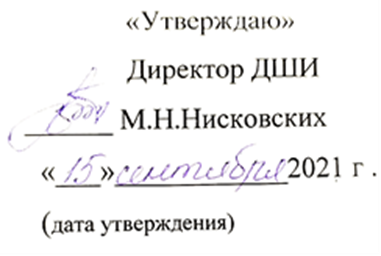 «Рассмотрено»                                                                           Методическим советом                                                                                                    Детской школы искусств                                         «08» сентября  2021г.                                                        (дата рассмотрения)                                                                                       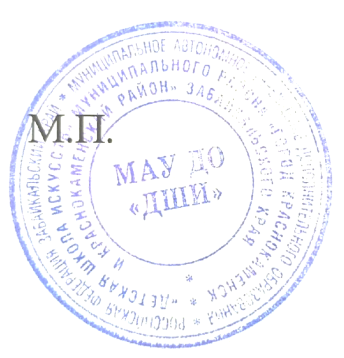 Разработчик – Шабалкина К.А. преподаватель по классу гитары высшей                          квалификационной категорииРецензент – Н.Н. Николаева, преподаватель высшей квалификационной категории ГПОУ «Забайкальское краевое училище искусств», 2021 г. Структура программы учебного предметаI. Пояснительная записка	4- Характеристика учебного предмета, его место и роль в образовательном процессе;- Срок реализации учебного предмета;- Объем учебного времени, предусмотренный учебным планом образовательного учреждения на реализацию учебного предмета;-  Форма проведения учебных аудиторных занятий;- Цель и задачи учебного предмета;- Связь с другими предметами; - Обоснование структуры программы учебного предмета;- Методы обучения;- Описание материально-технических условий реализации учебного предмета;- Связь с другими предметами.II. Содержание учебного предметаСведения о затратах учебного времени	8 Годовые требования по классам	10III. Требования к уровню подготовки обучающихся	64IV. Формы и методы контроля, система оценок	67V. Методическое обеспечение учебного процесса- Методические рекомендации педагогическим работникам	71- Методические рекомендации по организации самостоятельной работы	74VI. Списки нотной и методической литературы	75Пояснительная запискаХарактеристика учебного предмета, его место и роль в образовательном процессеПрограмма учебного предмета «Специальность» по виду инструмента «шестиструнная гитара», далее – «Специальность (шестиструнная гитара)», разработана на основе и с учетом федеральных государственных требований к дополнительной предпрофессиональной общеобразовательной программе в области музыкального искусства «Народные инструменты» на основе РАБОЧЕЙ ОБРАЗОВАТЕЛЬНОЙ ПРОГРАММЫ, утвержденной в 1982 году и программы  «Специальность» (Варнавский Е.В., 2013 г., МАУ ДО «ДШИ»,  г. Краснокаменск; рецензия Николаева Н.Н., ЗКУИ).Учебный предмет «Специальность (шестиструнная гитара)» направлен на приобретение детьми знаний, умений и навыков игры на шестиструнной гитаре, получение ими художественного образования, а также на эстетическое воспитание и духовно-нравственное развитие ученика.Обучение детей в области музыкального искусства ставит перед педагогом ряд задач как учебных, так и воспитательных. Решения основных вопросов в этой сфере образования направлены на раскрытие и развитие индивидуальных способностей учащихся, а для наиболее одаренных из них – на их дальнейшую профессиональную деятельность.Учебный план по дополнительной предпрофессиональной общеобразовательной программе в области искусства «Народные инструменты (шестиструнная гитара)» направлен на приобретение обучающимися музыкально-исполнительских знаний, умений, навыков.Адресат программы: программа адресована для учащихся детской школы искусств, обучающихся по программе, разработанной на основе Федеральных государственных требований: «Народные инструменты» Специальность (гитара), срок обучения – 6, 9 лет.Срок реализации данной программы для детей, поступивших в образовательное учреждение в первый класс в возрасте:- с шести лет шести месяцев до девяти лет, составляет 8 (9) лет;- с десяти до двенадцати лет, составляет 5 (6) лет.Для детей, не закончивших освоение образовательной программы основного общего образования или среднего (полного) общего образования и планирующих поступление в образовательные учреждения, реализующие основные профессиональные образовательные программы в области музыкального искусства, срок освоения может быть увеличен на один год.Объем учебного времени предусмотренный учебным планом образовательного учреждения на реализацию учебного предмета «Специальность (шестиструнная гитара)»:Таблица 1Форма проведения учебных аудиторных занятий: индивидуальная, рекомендуемая продолжительность урока – 45 минут и предполагает занятия:- 2 часа в неделю для учащихся 1-6 классов (8-ми летний срок обучения), для учащихся 1-3 классов (5-ти летний срок обучения);- 2,5 часа в неделю для учащихся 7-8 классов (8-ми летний срок обучения), для учащихся 4-5 классов (5-ти летний срок обучения), для учащихся дополнительного года обучения.Индивидуальная форма позволяет преподавателю лучше узнать ученика, его музыкальные возможности, способности, эмоционально-психологические особенности.Цели и задачи учебного предмета «Специальность (шестиструнная гитара)» Цель предмета «Специальность (шестиструнная гитара)» не противоречит общим целям образовательной программы и заключается в следующем:  - развитие музыкально-творческих способностей учащегося на основе приобретенных им знаний, умений и навыков, позволяющих воспринимать, осваивать и исполнять на шестиструнной гитаре произведения различных жанров и форм в соответствии с ФГТ;- определение наиболее одаренных детей и их дальнейшая подготовка к продолжению обучения в средних профессиональных музыкальных учебных заведениях.Программа направлена на решение следующих задач:- выявление творческих способностей ученика в области музыкального искусства и их развитие в области исполнительства на шестиструнной гитаре до уровня подготовки, достаточного для творческого самовыражения и самореализации; - овладение знаниями, умениями и навыками игры на шестиструнной гитаре, позволяющими выпускнику приобретать собственный опыт музицирования;- приобретение обучающимися опыта творческой деятельности;- формирование навыков сольной исполнительской практики и коллективной творческой деятельности, их практическое применение;- достижение уровня образованности, позволяющего выпускнику самостоятельно ориентироваться в мировой музыкальной культуре;- формирование у лучших выпускников осознанной мотивации к продолжению профессионального обучения и подготовки их к вступительным экзаменам в профессиональное образовательное учреждение. Обоснование структуры программы учебного предмета«Специальность (шестиструнная гитара)»Программа содержит необходимые для организации занятий параметры:- сведения о затратах учебного времени, предусмотренного на освоение учебного предмета;- распределение учебного материала по годам обучения;- описание дидактических единиц учебного предмета;- требования к уровню подготовки обучающихся;- формы и методы контроля, система оценок;- методическое обеспечение учебного процесса.В соответствие с данными направлениями строится основной раздел программы «Содержание учебного предмета». Методы обученияДля достижения поставленной цели и реализации задач предмета используются следующие методы обучения:- словесный (рассказ, беседа, объяснение);- метод упражнений и повторений (выработка игровых навыков ученика, работа над художественно-образной сферой произведения);- метод показа (показ педагогом игровых движений, исполнение педагогом пьес с использованием многообразных вариантов показа);- объяснительно-иллюстративный (педагог играет произведение ученика и попутно объясняет);- репродуктивный метод (повторение учеником игровых приемов по образцу учителя);- метод проблемного изложения (педагог ставит и сам решает проблему, показывая при этом ученику разные пути и варианты решения);- частично-поисковый (ученик участвует в поисках решения поставленной задачи).Выбор методов зависит от возраста и индивидуальных особенностей учащегося.Материально-технические условияМатериально-техническая база МАО ДО «Детская школа искусств» соответствует санитарным и противопожарным нормам, нормам охранытруда.Для реализации образовательной программы необходимо наличие в каждом кабинете по классу гитары необходимых принадлежностей:- разно-размерные инструменты (гитары). Подбор инструмента по размеру будет индивидуальным для каждого учащегося. Рекомендации выглядят следующим образом:Гитара 1/8 (и 1/4) – для детей возрастом 3-6 лет;Гитара 1/2 - для детей 6-9 лет;Гитара 3/4 - для детей 8-11 лет;Гитара 7/8 – для невысоких подростков с маленькими руками;Гитара 4/4 – полноразмерная гитара для крупных подростков и старше.- подставки под ноги; - гитарные чехлы для хранения и удобной транспортировки инструмента;- пюпитр для обеспечения максимально комфортных условий для чтения нотных текстов.Для оборудования класса также необходимо: наглядные пособия, нотной и методической литературы.  Связь с другими предметами Весь комплекс предметов, составляющих учебный план к предметной области «Народные инструменты» - это логически выстроенный, полный   и достаточный цикл.  Содержание предмета расширяет и дополняет уровень знаний учащихся по таким предметам, как музыкальное исполнительство:- ансамбль; - фортепиано; - хор;- оркестровый класс.Теория и история музыки:- сольфеджио;- слушание музыки; - музыкальная литература (зарубежная, отечественная). II. Содержание учебного предметаСведения о затратах учебного времени, предусмотренного на освоение учебного предмета «Специальность (шестиструнная гитара)», на максимальную, самостоятельную нагрузку обучающихся и аудиторные занятия: Срок обучения 8 (9) летТаблица 2Срок обучения 5 (6) летТаблица 3Учебный материал распределяется по годам обучения – классам. Каждый класс имеет свои дидактические задачи и объем времени, данное время направлено на освоения учебного материала.Виды внеаудиторной работы:- самостоятельные занятия по подготовке учебной программы;- подготовка к контрольным урокам, зачетам и экзаменам;- подготовка к концертным, конкурсным выступлениям;-участие обучающихся в творческих мероприятиях и культурно-просветительской деятельности образовательного учреждения и др.Годовые требования по классамСрок обучения - 8 (9) летПервый класс (2 часа в неделю)Посадка за инструментом, постановка рук, координация работы обеих рук. Знакомство с основными размерами, с обозначениями на нотном стане, практика чтения нот с листа. Освоение грифа в пределах I-II позиций.Однооктавные мажорные гаммы в первой позиции (аппликатура с открытыми струнами) в простой ритмической фигурации на одном звуке и в последовательности.Освоение приемов apoyando, tirando, арпеджио.Упражнения и этюды на разнообразные варианты арпеджио, отработка взаимодействия пальцев, для исполнения двухголосия, начальные навыки исполнения аккордов.Знакомство с обозначениями на нотном стане, практика чтения нот с листа.Включение в репертуар сочинений композиторов XVII-XVIII веков, легких обработок народных песен и мелодий.Игра в ансамбле.За учебный год учащийся должен исполнить:Таблица 4Примерная программа переводного экзамена:1. «На горе-то калина». РНП. Обр. В. Калинина     Иванов-Крамской А. Пьеса2. Иванов-Крамской А. Маленький вальс    Кошкин Н. «Мальвина» из сюиты «Маскарад»ПРИМЕРНЫЙ РЕПЕРТУАРНЫЙ СПИСОКОбработки народных песен1. Агафошин П. Русская народная песня «Во саду ли, в огороде»   2. Барбакадзе Г. Грузинские народные песни: «Бродяга», «Мохевская девушка» 3. Вильбоа К. Русская народная песня «Ах, по мосту, мосту» 4. Вильгельми В. Украинские народные песни: «И шумить и гуде», «По дорози жук, жук»5. Иванов-Крамской А. Русские народные песни: «Вниз по матушке, по Волге». «Люблю грушу садовую». «Петушок». «Уж как по мосту, по мосту», «Утушка луговая», «Земелюшка-чернозем» 6.  Ларичев Е. Русские народные песни: «Во поле береза стояла», «Во саду ли, в огороде» 7. Пахомов В. Русская народная песня «Веселые гуси» 8. Римкявичус Ю. Литовские народные песни: «Дедушка», «Матушка моя», «Плывет гусь», «Тихо, тихо течет Нямунелис», Русские народные песни: «Василек», «Дождик», «Как под горкой», «На зеленом лугу», «Не летай, соловей», «Я гуляю», «Вдоль по Питерской», «Пойду ль я, выйду ль я». Украинские народные песни: «Журавль», «Ой, джигуне, джигуне», «Шум» 9. Щуровскии Ю. Русская народная песня «Вставала ранешенько» 10. Яшнев В. Русские народные песни: «Как на матушке на Неве-реке»,«Ходила младешенька»11. Украинская народная песня «Ой ты, дивчина зарученная»12. Украинская народная песня «Солнце низенько» Произведения малой формы1. Абелев Ю. Осенняя песенка2. Агуадо Д. Аллегретто Соль мажор. Анданте ля минор3. Акимов К. «Дождик накрапывает» 4. Анзаги Л. «Одиночество» 5. Бетховен Л. Аллеманда. Экосез. Лендлер6. Гедике А. Медленный вальс7. Глинка М. Контрданс8. Головина Н. Вальс 9. Гольденвейзер А. Песенка. 10. Джулиани М. Аллегретто Соль мажор. Аллегро. Вальс11. Диабелли А. Менуэт Фа мажор. Скерцо 12. Иванов-Крамской А. Вальс Ля мажор13. Иванова-Крамская Н. Колыбельная. Маленький вальс. Песня14. Кабалевский Д. Вальс. Горнист 15. Каркасси М. Аллегретто ля минор. Анданте ре минор. Вальс16. Карулли Ф. Анданте До мажор. Андантино До мажор. Модерато. Вальс Соль мажор 17. Кореневская И.  Маленькая полька18. Кост Н. Аллегро ре минор19. Курочкин В. Осенью20. Левидова Д. Вальс Песня21. Любарский Н. Песня22. Матиечка В. Контрданс 23. Ребиков В. «Воробушек, воробей» 24. Римский-Корсаков Н. «Ой ты, темная дубравушка» из оперы «Садко», «Песня про бобра» из оперы «Снегурочка»25. Сароян С. Чешская песня26. Синополи А. Тема с вариациями  27. Соловьев Ю. Песенка28. Сор Ф. Анданте Соль мажор. Ларгетто фа минор Менуэт ре минор. Пьеса29. Сорокин К. Нянина песенка30. Филиппенко А. «По малину в сад пойдем31. Хаджиев П. Светляки 32.Чайковский П. «Мой Лизочек»33.Шуберт Ф. Тема с вариациями. Экосез ре минорЭтюды1. Агуадо Д. Этюд ре минор 2. Каркасси М. Этюд ре минор 3. Каркасси М. Этюд Фа мажор 4. Каркасси М. Этюд ля минор 5. Карулли Ф. Этюд Ля мажар 6. Пухоль Э. Этюд №1 До мажор7. Пухоль Э. Этюд №2 ля минор8. Сор Ф. Этюд ми минорВторой класс (2 часа в неделю)Однооктавные хроматические гаммы от открытых струн, гамма C-dur в одну, две октавы (аппликатура А. Сеговии), пройденными ритмическими вариантами на одном звуке и в последовательности. Закрепление пройденных позиций.Организация игровых движений учащегося в технике глушения звука (пауза, staccato), освоение приема малое баррэ.Упражнения и этюды с элементами полифонии, на отработку соединений типовых аккордов на начальном этапе обучения, секвенций аккордов типовой аппликатурой, на смешанную технику.Овладение навыками аккомпанемента: знакомство с буквенным обозначением нот и аккордов, знание простых интервалов и типовых аккордов в первой позиции и применение их на практике, интонирование голосом.Включение в репертуар произведений в трехчастной форме, произведений с элементами полифонии, произведений композиторов XVII-XVIII веков, легких обработок народных песен и мелодий.Работа над звуком, динамикой, смысловой фразировкой.Игра в ансамбле.За учебный год учащийся должен исполнить:Таблица 5Примерная программа академического зачёта:1. Филипп И. Колыбельная    Уотт Д. Песенка трех поросят2.Anonim. Slou dance   Калинин В. Маленький испанецПримерная программа переводного экзамена:1.Яшнев В. Русская народная песня «Среди долины ровныя»   Агуадо Д. Маленький вальс2. Гречанинов А. «В разлуке»    Визе Р. Менуэт Ля мажорПРИМЕРНЫЙ РЕПЕРТУАРНЫЙ СПИСОКОбработки народных песен1. Барбакадзе Г. Грузинская народная песня «Светлячок»2. Вильбоа К. Русская народная песня «Ты, молоденький, молодчик молодой» 3. Вильгельми В. Русская народная песня «В низенькой светелке»,Украинская народная песня «Одна гора высока, а другая низька» 4. Заремба В. Украинская народная песня «Дивлюсь я на небо»5. Иванов-Крамской А. Русские народные песни: «Ах ты, матушка», «Как у наших у ворот», «Полно-те, ребята», «Среди долины ровныя», «Я на горку шла»6. Ларичев Е. Русские народные песни: «Вниз по матушке по Волге», «Во поле береза стояла», «Вот мчится тройка почтовая», «Над полями», «Отдавали молоду», «Час да по часу», «Помнишь ли меня, мой свет», «Раз полосыньку я жала» 7. Лебедев В. Русская народная песня «Ты, Настасья» 8. Кочетов В. Русская народная песня «Как ходил, гулял Ванюша» 9. Хосровян Е. Армянский народный танец «Кочари» 10.Яшнев В. Русская народная песня «Среди долины ровныя»Произведения малой формы1. Агуадо Д. Маленький вальс2. Аракишвили Д. Узундара3. Балакирев М. Хороводная 4. Гречанинов А. «В разлуке». «На качелях». «Пилигрим»5. Бетховен Л. Прекрасный цветок6. Визе Р. Менуэт Ля мажор 7. Джулиани М. Пьеса До мажор8. Диабелли А. Менуэт ре минор. Модерато9. Иванов-Крамской А. Грустный напев. Медленный вальс. Наигрыш. Старый медведь10.Иванова-Крамская Н. Солнечный зайчик11. Кабалевский Д. Песенка12. Каркасси М. Андантино Соль мажор. Баркарола. Вальс Соль мажор. Пьеса13. Карулли Ф. Анданте ми минор. Вальс Ля мажор. Прелюдия. Сицилиана. Старинная французская песня14. Ларичев Е. Напев15. Мертц И. Андантино си минор16. Моцарт Л. Пьеса17. Мусоргский М. Песня Марфы из оперы «Хованщина»18. Мясковский Н. Беззаботная песенка19. Новиков А. Дороги20.  Римский-Корсаков Н. Третья песня Леля из оперы «Снегурочка» 21. Рокамора М. Мазурка22. Соловьев Ю. Колыбельная. Четыре маленьких пьесы23.Сор Ф. Анданте Ре мажор. Менуэт Соль мажор24. Чайковский П. Французская песенка из оперы «Пиковая дама»25. Шварцрейфлинген Э. Прелюдия26. Шостакович Д. МаршЭтюды1. Агуадо Д. Этюд ре минор 2. Каркасси М. Этюд ре минор 3. Каркасси М. Этюд Фа мажор4. Каркасси М. Этюд ля минор5.Карулли Ф. Этюд Ля мажар6. Пухоль Э. Этюд №1 До мажор7. Пухоль Э. Этюд №2 ля минор8. Сор Ф. Этюд ми минорТретий класс (2 часа в неделю)Двухоктавные мажорные, минорные, хроматические гаммы в пределах пяти позиций пройденными ритмическими и аппликатурными вариантами на одном звуке и в последовательности. Закрепление пройденных позиций.Освоение приемов legato, pizzicato, натуральных флажолетов, баррэ.Упражнения и этюды на отработку приема баррэ, смену позиций, позиционную игру, отработку различных вариантов артикуляции, растяжку пальцев левой руки, для исполнения двухголосия и аккордов.Овладение навыками аккомпанемента: знакомство с составными интервалами, обращением интервалов, удобная последовательность соединения типовых аккордов на начальном этапе обучения. На базе отработанных аккордов аккомпанировать песни с наличием 3-5 простых аккордов в первой позиции.Включение в репертуар произведений в трехчастной форме, произведений с элементами полифонии, обработок народных песен и мелодий, произведений Ф. Сора, М. Джулиани.Работа над звуком, динамикой, характером, законченностью пьес.Игра в ансамбле.За учебный год учащийся должен исполнить:Таблица 6Примерная программа академического зачёта:1.Коновалов В. Русская народная песня «Ах ты, зимушка-зима»  Джулиани М. Пьеса2. Бах И. С. Ария ля минор   Речменский Н. Плавный танецПримерная программа переводного экзамена:1.Моцарт В. А. Аллегретто   Козлов В. Кискино горе   Агафошин П. Русская народная песня «Лучинушка»2.Джулиани М. Экосез   Ф. да Милано. Канцона  Кичин В. Русская народная песня «Ах ты, степь широкая»              ПРИМЕРНЫЙ РЕПЕРТУАРНЫЙ СПИСОК              Обработки народных песен1. Агафошин П. Русская народная песня «Лучинушка»2.  Вильгельми В. Украинская народная песня «Бандура» 3. Иванов-Крамской А. Русские народные песни: «Как пошли наши подружки», «Не будите меня, молоду», «Позарастали стежки-дорожки», «При долинушке стояла», «Калинка», «Сама садик я садила», «Ты поди, моя коровушка, домой»3. Кичин В. Русская народная песня «Ах ты, степь широкая»4. Коновалов В. Русские народные песни «Ах ты, зимушка-зима», «Хуторок»5. Ларичев Е. Вариации на тему русской народной песни «Из-под дуба, из-под вяза», Русские народные песни: «В низенькой светелке», «Не одна во поле дороженька», «Выйду ль я на реченьку». «Среди долины ровныя» 6. Лебедев В. Русская народная песня «Зеленая рощица»7. Римкявичус Ю. Литовская народная песня «Восходящая заря»8.  Смага К. Украинская народная песня «Стоит гора высокая» 9. Чайковский П. Русская народная песня «Сизый голубочек»Произведения малой формы1. Александров А. Новогодняя полька, «В старинном замке», «Танец»2. Агуадо Д. Анданте Фа мажор3. Барток Б. Аллегро — из цикла «Пьесы для детей»4. Гайдн И. Аллеманда ре минор5. Галилей В. Танец.6. Глинка М. Мазурка, «Не щебечи, соловейку», Полька, Прощальный вальс7. Гречанинов А. «Лен», «На лужайке»8.  Джулиани М. Пьеса9. Иванов-Крамской А. Две пьесы: «Грустная», «Игровая». Прелюдия ля минор. Танец 10.Кабалевский Д. Вальс. Наш край.  Песенка11. Калинников В. Миниатюра12. Кореневская И. Танец 13. Каркасси М. Аллегретто ре минор. Вальс Ля мажор. Менуэт си минор. Сицилиана. Танец14. Карулли Ф. Анданте До мажор. Два вальса15. Кюффнер И. Адажио16.Ларичев Е. Прелюдия17.Молино Ф. Аллегро. Прелюдия. Романс. Танец18. Моцарт В. Два вальса19.Паганини Н. Испанский вальс. Пьеса20.Ребиков В. «Зимой», «Лодка по морю плывет»21. Рейман В. Эстонская праздничная22. Речменский Н. Плавный танец23.Роч П. Вальс24. Сор Ф. Андантино ми минор25.Хренников Т. Скерцо26. Чайковский П. Старинная французская песенка27. Шевченко С. Танец28. Шуман Р. Военный марш. Пьеса. Сицилийская песенка. Смелый наездникПолифонические произведения1. Бах И. С. Ария ля минор. Полонез2. Визе Р. Гавот До мажор. Менуэт ля минор. Сарабанда3. Гендель Г. Менуэт ре минор4. Граупнер Г. Бурре ми минор5. Дюпарт Ш. Менуэт Фа мажор6. Каробель Ф. Ария ре минор7. Кригер И. Бурре Фа мажор. Менуэт си минор8. Перселл Г. Ария си минор9. Ронкалли Л. Менуэт ре минор10. Сане Г. Гальярда. Прелюдия. Танец11. Штейбельт Д. АдажиоЭтюды1. Каркасси М. Этюд ре минор  2.Карулли Ф. Этюд Фа мажор 3.Пухоль Э. Этюд Ля мажор4. Пухоль Э. Этюд ми минор5. Сор Ф. Этюд № 2 ми минор6.Сор Ф. Этюд № 5 ми минор7. Таррега Ф. Этюд Ля мажор8. Таррега Ф. Этюд До мажорЧетвертый класс (2 часа в неделю)Двухоктавные мажорные, минорные (трех видов) гаммы типовой аппликатурой, хроматические гаммы в пределах пяти позиций пройденными ритмическими и аппликатурными вариантами на одном звуке и в последовательности. Закрепление пройденных позиций.Освоение приемов нисходящего legato, rasgeado, натуральных флажолетов, glissando, начальное освоение мелизматики.Упражнения и этюды на отработку пройденных приемов, смену позиций, позиционную игру, отработку различных вариантов артикуляции, растяжку пальцев, смену аккордов. Освоение полиритмии, пунктирного ритма, синкоп, скачков на широкие интервалы.Овладение навыками аккомпанемента: знакомство с обращениями интервалов, главными и побочными трезвучиями, исполнение секвенций аккордов типовой аппликатурой, овладение начальными навыками транспонирования, владение разнообразными ритмическими приемами исполнения.Включение в репертуар произведений в сложной трехчастной форме, форме рондо, вариаций на народные темы, произведений кантиленного и полифонического склада, произведений современных композиторов, оригинального произведения.Работа над звуком, динамикой, смысловой фразировкой, законченностью пьес.Игра в ансамбле.За учебный год учащийся должен исполнить:Таблица 7Примерная программа академического зачёта:Агафошин П. Русская народная песня «Эх да ты, калинушка»Гендель Г. Менуэт ля минорГречанинов А. КолыбельнаяИванов-Крамской А. Вариации на тему украинской народной песни «Ехал казак за Дунай»Примерная программа переводного экзамена:1.Польский народный танец «Мазурка», обр. Зубченко   Мерц Й. Адажио   Джулиани М. Тарантелла 2.Альмарас К. История любви  «Ивушка» РНП, обр. Е. Ларичева   Джулиани М. Сонатина До мажорПРИМЕРНЫЙ РЕПЕРТУАРНЫЙ СПИСОКОбработки народных песен1. Агафошин П. Русская народная песня «Эх да ты, калинушка» 2.Беренд 3. Английская народная песня «Зеленые рукава»3. Вещицкий П. Удмуртская хороводная4. Викторов В. «Уж ты, сад» 5. Иванов-Крамской А. Белорусская полька «Янка», Русские народные песни «Во саду ли, в огороде», «Пойду ль я, выйду ль я»6. Ларичев Е. Комсомольская песня «Там вдали, за рекой», Русские народные песни: «Вдоль по Питерской», «Выхожу один я на дорогу», «Вдоль по улице метелица метет», «Ты гори, моя лучина»7. Морков В. Русская пляска «Камаринская»8. Римкявичус Ю. Литовская народная песня «Бируте»9. Смага К. Украинская народная песня «Ой, лопнув обруч»Произведения малой формы1. Абаза А. «Утро туманное»2. Варламов А. Вальс. Напоминание3. Глинка М. Мазурка4. Гречанинов А. Колыбельная 5. Гурилев А. Полька-мазурка. ПрелюдияПроизведения крупной формы1. Высоцкий М. Вариации на тему русской народной песни «Ты почувствуй»2. Джулиани М. Сонатина До мажор3. Иванов-Крамской А. Вариации на тему украинской народной песни «Ехал казак за Дунай» 4. Карулли Ф. Маленькое рондо соль мажор. Сонатина до мажор. Тема с вариациями Фа мажор 5. Ларичев Е. Вариации на тему русской народной песни «Как под яблонькой» 6. Молино Ф. Рондо Ля мажор7. Осинский В. Вариации на тему русской народной песни «Ой, полным полна коробушка» 8. Паганини Н. Сонатина До мажор9. Тюрк Д. Сонатина Фа мажор 10. Хаслингер Т. Сонатина Си-мажорПолифонические произведения1. Бах И. С. Ария си минор. Полонез2. Визе Р. Гавот ре минор. Менуэт ля минор. Сарабанда3. Гендель Г. Менуэт ля минор4. Граупнер Г. Бурре Фа мажор5. Дюпарт Ш. Менуэт си минор6. Каробель Ф. Ария Си мажор7. Кригер И. Бурре ми минор. Менуэт Фа мажор8. Перселл Г. Ария ля минор9. Ронкалли Л. Менуэт ре минор10. Сане Г. Гальярда. Прелюдия. Танец11. Штейбельт Д. АдажиоЭтюды1. Агуадо Д. Этюд Фа мажор 2. Агуадо Д. Си минор3. Каркасси М. Этюд до диез минор4. Карулли Ф. Этюд фа минор5. Пухоль Э. Этюд ре минор6. Таррега Ф. Этюд Соль мажор7. Таррега Ф. Этюд До мажор8. Таррега Ф. Этюд Ми мажорПятый класс (2 часа в неделю)Мажорные гаммы в две, три октавы, минорные (трех видов) гаммы аппликатурой А. Сеговии, хроматические гаммы во всех позициях, освоение VII, X, XII позиций грифа гитары. Гаммы терциями, пройденными ритмическими и аппликатурными вариантами.Владение всеми видами арпеджио. Освоение скользящего удара, искусственных флажолет (октавных), мелизмов (форшлаги, морденты), тремоло, приема vibrato.Упражнения и этюды на овладение и развитие новых приемов, развитие мелкой и аккордовой техники, позиционной игры, на растяжку пальцев левой руки, усложнение приема звукоизвлечения legato, «педальной» протяженности звука, на смешанную технику.Овладение навыками аккомпанемента: владение и развитие пройденного материала, знакомство с составными интервалами, обращениями интервалов, теоретическое знакомство с септаккордами.Включение в репертуар сочинений И. С. Баха и Ф. Генделя (I-II части сонаты, партиты, сюиты, фуги, фугетты), сочинений крупной формы (соната I ч. или II-III, III-IV ч., сюита не менее трех частей, вариации).Работа над звуком, динамикой, характером, смысловой фразировкой, законченностью пьес.Игра в ансамбле.За учебный год учащийся должен исполнить:Таблица 8Примерная программа академического зачёта:1.Барриос А. Юмореска  Джулиани М. Менуэт Ля мажор2.Иванов-Крамской А. Танец   Нариманидзе Н. Грузинский напевПримерная программа переводного экзамена:1.Вилардо А. Не оставляй меня (аргентинское танго)   Паганини Н. Сонатина До мажор   Валькер Л. Маленький романс2.Калль Л. Соната ля минор   «Ой, ти дiвчина зарученная» УНП обр. В. Стеценко   Ли Рума. River flows in you ПРИМЕРНЫЙ РЕПЕРТУАРНЫЙ СПИСОКОбработки народных песен1. Высоцкий М. Русская народная песня «Уж как пал туман»2. Глазунов А. Русская народная песня «Не велят Маше за реченьку ходить»3. Ларичев Е. Вариации на тему русской народной песни «Тонкая рябина»4. Лебедев В. Русская пляска «Барыня» Произведения малой формы1. Агуадо Д. Аллегро модерато 2. Барриос А. Юмореска 3. Бирюков Ю. Листок из альбома4. Болдырев Н. Протяжная песня5. Брок X. Анданте соль мажор. 6. Варламов А. Благодарность 7. Глинка М. Чувство 8. Гомес В. Романс 9. Джулиани М. Менуэт Ля мажор10. Иванов-Крамской А. Танец. Элегия11. Иванова-Крамская Н. Песня без слов 12.Кабалевский Д. Клоуны. Рондо-песня13. Калатаунд Б. Гавот Си мажор14. Калинников В. Грустная песенка 15. Камалдинов Г. Романсеро16. Кост Н. Меланхолия. Рондолетто17. Лядов А. Прелюдия18. Минисети Ф. Вечер в Венеции19. Морено-Торроба Ф. Печаль20. Моцарт В. Менуэт Си мажор21. Моццани Л. Мазурка22. Нариманидзе Н. Грузинский напев23. Панин П. В степях Монголии24. Разоренов С. Экспромт25. Рамо Ж. Менуэт. Тамбурин26. Ребиков В. Восточный танец27. Русанов Е. Романс. Танец28.Сор Ф. Анданте си минор29. Таррега Ф. Слеза 30. Чайкин Н. Лирическая пьеса31. Чайковский П. Итальянская песенка32. Шишаков Ю. Прелюдия. ПрелюдияПолифонические произведения1. Бах И. С. Бурре ми минор. Гавот ля минор. Гавот Ля мажор. Менуэт ми минор. Менуэт Ля мажор. Сарабанда2.Визе Р. Аллеманда. Жига3. Галилей В. Гальярда4. Гендель Г. Ария Ре мажор5. Корбетта Ф. Сарабанда6. Корелли А. Прелюдия7. Люлли Ж. Менуэт Ре мажор8. Милан Л. Павана9.Мясковский Н. Фуга ре минор.10. Сане Г. Два старинных танца. Павана 11.  Скарлатти Д. Гавот до диез мажор. Менуэт До диез мажорПроизведения крупной формы1. Бренчинелло С. Партита2.  Джулиани М. Соната Соль мажор. Сонатина № 2 До мажор 3. Иванов-Крамской А. Вариации на темы русских народных песен: «Ах ты, сад», «Я на камушке сижу». Сюита «В лагере»4.  Каркасси М. Рондо Соль мажор 5. Ларичев Е. Вариации на темы русских народных песен: «Вдоль да по речке», «Тонкая рябина» 6. Молино Ф. Рондо Ре мажор 7. Паганини Н. Перигольдино 8. Полухин И. Вариации на тему русской народной песни «Вечерний звон» 9. Рейман В. Маленькая сонатина 10. Сихра А. Вариации на тему русской народной песни «Ах, не лист осенний» 11. Чимароза Д. Соната Си мажорЭтюды1. Агуадо Р. Этюд Ре мажор8. Агуадо Р. Этюд Ре мажор 2. Каркасси М. Этюд Ми мажор3. Карулли Ф. Этюд Ми бемоль мажор4. Каркасси М. Этюд Ля мажор5. Пухоль Э. Этюд Ми мажор6. Пухоль Э. Этюд Ре мажор7. Таррега Ф. Этюд Ми мажорШестой класс (2 часа в неделю)Все мажорные, минорные (трех видов), хроматические гаммы во всех позициях, всеми возможными штрихами, приемами игры, ритмическими фигурациями (на одном звуке и в последовательности), динамическими и аппликатурными вариантами (в том числе аппликатурой А. Сеговии). Тоническое трезвучие с обращениями в изучаемой тональности.Освоение новых приемов звукоизвлечения: тамбурин, пульгар. Игра полифонии, аккордов, мелизмов (форшлаги, морденты, трели, группетто). Владение разнообразными ритмическими приемами исполнения (в том числе полиритмии, пунктирный и синкопированный ритм).Упражнения и этюды на овладение и развитие новых приемов, на растяжку пальцев левой руки, на отработку исполнения мелизмов, выработку четкой артикуляции, технику развития тремоло, усложнение аккордовой и полифонической фактуры, на смешанную технику.Овладение навыками аккомпанемента: владение и развитие пройденным материалом, знакомство с септаккордами и секвенциями септаккордов, транспонирование, подбор песни со всеми типами гармонических движений.Включение в репертуар произведений крупной формы (соната I ч. или II-III, III-IV ч., сюита не менее трех частей, вариации, в том числе из концертов для гитары с оркестром), полифонии (части из танцев, сюит, партит И. С. Баха, Ф. Генделя и других, фуги фугетты), оригинальных произведений, произведений написанных или обработанных для гитары современным композитором, виртуозного произведения или концертного этюда.Работа над звуком, динамикой, смысловой фразировкой, законченностью пьес.Игра в ансамбле.За учебный год учащийся должен исполнить:Таблица 9Примерная программа академического зачёта:1.Иванов-Крамской А.  Русская народная песня «Во поле береза стояла»   Вивальди А. Жига2.Моццани Л. Старинная итальянская песня   Ларичев Е. Вальс ля минорПримерная программа переводного экзамена:1.Дога Е. «Вальс» из к/ф «Мой ласковый нежный зверь»   Каччини Д. Ave Maria   Бирюков Ю. Гавот 2. «Я на камушке сижу». РНП. Обр. А. Иванова-Крамского     Сор Ф. Вариации на тему старинной испанской песни «Фолия»     Бах И. С. ЛаргоПРИМЕРНЫЙ РЕПЕРТУАРНЫЙ СПИСОК Обработки народных песен1. Иванов-Крамской А. Белорусская народная песня «Перепелочка»2. Иванов-Крамской А.  Русские народные песни: «Во поле береза стояла». «Полосонька»Произведения малой формы1. Альберт Г. Вальс2. Анидо М. Аргентинская мелодия3. Бирнов Л. Русский танец 4. Бирюков Ю. Гавот ре минор5. Брамс И. Вальс Соль мажор6. Гедике А. Рассказ7. Глинка М. Мазурка8. Гурилев А. Полька-мазурка9. Иванов Н. Мелодия 10. Иванов-Крамской А. Астурийская песня. Вальс. Песня без слов. Прелюдия ре минор11.Ларичев Е. Вальс ля минор12.Лауро А. Вальс № 213.  Лондонов П. Прелюдия. Юмореска14. Льобет М. Каталонская песня. Каталонская песня15.  Лысенко Н. Минута разочарования 16.Морено-Торроба Ф. Изящный менуэт17. Моццани Л. Старинная итальянская песня18. Мурзин В. Прелюдия19. Мусоргский М. Слеза20. Нариманидзе Н. «У реки»21. Неизвестный автор XVI в. Старинная английская песня22.  Объедов Ю. Две прелюдии23.  Панин П. Мираж. Шелест леса24. Ребиков В. Мольба25. Чайковский П. Мазурка26. Свиридов Г. Старинный танец27.Сор Ф. Галоп. Два менуэт. Менуэт ля минор. Менуэты: Соль мажор, соль минор. Менуэт Ре мажор28. Таррега Ф. Мазурка Ре мажор. «Аделита».  Полька.  Прелюдия29. Шебалин В. Раздумье20. Шишаков В. Листок из альбома31.  Шопен Ф. Вальс № 10Полифонические произведения1. Бах И. С. Ларго. Марш. Менуэт ми минор.  Прелюдия ре минор2. Бах Ф. Э. Престо3. Вивальди А. Жига4. Гендель Г. Адажио. Менуэт Ре мажор5.  Дюарт Ж. Прелюд6.  Молинаро С. СальтареллоПроизведения крупной формы1. Венто М. Соната си минор2. Визе Р. Сюита ре минор3. Иванов-Крамской А. Вариации на тему белорусской народной песни «Перепелочка», Вариации на тему русской народной песни «Ах ти, матушка, голова болит», Концерт № 2, ч. 2 4.  Каркасси М. Ария ре минор. Рондо Соль мажор5. Карулли Ф. Сюита До мажор, ч. 1 6. Ларичев Е. Вариации на темы русских народных песен: «Ивушка», «Степь да степь кругом»7. Лози И. Маленькая сюита8. Лукомский Л. 3-я сонатина (русская), ч. 19. Паганини Н. Три сонатины10. Чайкин Н. Сюита11. Чимароза Д. Соната До мажорЭтюды1. Каркасси М. Этюд си минор2. Карулли Ф. Этюд си минор3. Пухоль Э. Этюд Си бемоль мажор4. Таррега Ф. Этюд До мажор5. Таррега Ф. Этюд до минор6. Таррега Ф. Этюд Ми бемоль мажор7. Сор Ф. Этюд ми минор8. Сор Ф. Этюд Ми мажор9. Сор Ф. Этюд фа минорСедьмой класс (2, 5 часа в неделю)Мажорные, минорные, хроматические гаммы в пройденных позициях всеми допустимыми приемами, динамическими оттенками и ритмическими фигурациями, гаммы интервалами – терциями, секстами, октавами, децимами. Типовые гаммы с аппликатурой А. Сеговии. Тоническое трезвучие с обращениями в изучаемой тональности.Закрепление всех пройденных позиций, всего грифа гитары.Применение всех пройденных штрихов, приемов игры, аккордовой и мелкой техники.Упражнения и этюды на пройденные виды техники.Включение в репертуар вариаций на народные темы, произведений крупной формы (соната I ч. или II-III, III-IV ч., сюита не менее трех частей, вариации, в том числе частей из концертов для гитары с оркестром), сочинений И. С. Баха и Ф. Генделя (I-II части сонаты, партиты, сюиты, фуги, фугетты), оригинальных произведений, произведений написанных или обработанных для гитары современным композитором, виртуозного произведения или концертного этюда, гитарной классики.За учебный год учащийся должен исполнить:Таблица 10Примерная программа академического зачёта: 1.Глинка М. Мазурка   Дюарт Ж. Прелюд2.Гречанинов А. Колыбельная   Бах Ф. Э. ПрестоПримерная программа переводного экзамена:1.Абреу С. «Тико-тико» обр. И. Савио  «Во поле береза стояла». РНП. обр. А. Иванова-Крамского    Карулли Ф. Маленькое рондо2.Вайс С. Л. «Чакона» ля минор  Киселев О. «Никогда не говори никогда»  Сидорович К.  «Однозвучно гремит колокольчик» обр. Е. ТепляковаПРИМЕРНЫЙ РЕПЕРТУАРНЫЙ СПИСОКОбработки народных песен1. Агафошин П. Русская народная песня «Эх да ты, калинушка» 2.Беренд 3. Английская народная песня «Зеленые рукава»3.  Вещицкий П. Удмуртская хороводная.4. Викторов В. «Уж ты, сад» 5. Иванов-Крамской А. Белорусская полька «Янка», Русские народные песни «Во саду ли, в огороде», «Пойду ль я, выйду ль я» 6. Ларичев Е. Комсомольская песня «Там вдали, за рекой», Русские народные песни: «Вдоль по Питерской», «Выхожу один я на дорогу», «Вдоль по улице метелица метет», «Ты гори, моя лучина»7. Морков В. Русская пляска «Камаринская»8. Римкявичус Ю. Литовская народная песня «Бируте»9. Смага К. Украинская народная песня «Ой, лопнув обруч»Произведения малой формы1. Абаза А. «Утро туманное»2. Варламов А. Вальс. Напоминание3. Глинка М. Мазурка4. Гречанинов А. Колыбельная5. Гурилев А. Полька-мазурка. ПрелюдияПроизведения крупной формы     1. Вариации на тему русской народной песни «Как ходил, гулял         Ванюша»       2. Высоцкий М. Вариации на тему русской народной песни «Ты              почувствуй»3. Джулиани М. Сонатина Соль мажор 4. Иванов-Крамской А. Вариации на тему украинской народной песни «Ехал казак за Дунай»5.Карулли Ф. Маленькое рондо. Сонатина Ре мажор. Тема с вариациями 6.Ларичев Е. Вариации на тему русской народной песни «Как под яблонькой» 7. Молино Ф. Рондо Ре мажор8. Осинский В. Вариации на тему русской народной песни «Ой, полным полна коробушка»9. Паганини Н. Сонатина Ми мажор. Сонатина ми минор10. Тюрк Д. Сонатина ре минор11. Хаслннгер Т. Сонатина До диез мажорПолифонические произведения     1. Бах И. С. Ларго. Марш. Менуэт ре минор.  Прелюдия ре минор     2. Бах Ф. Э. Престо     3. Вивальди А. Жига     4. Гендель Г. Адажио. Менуэт ля минор     5.  Дюарт Ж. Прелюд     6.  Молинаро С. СальтареллоЭтюды     1. Агуадо Р. Этюд Ре диез мажор     2. Агуадо Р. Этюд Фа мажор     3. Карулли Ф. Этюд си минор     4. Каркасси М. Этюд До мажор     5. Пухоль Э. Этюд Ре мажор     6. Сор Ф. Этюд Фа мажор      7. Таррега Ф. Этюд Ми мажор     8. Таррега Ф. Этюд ми минорВосьмой класс (2,5 часа в неделю)Мажорные, минорные, хроматические гаммы в пройденных позициях всеми допустимыми приемами, динамическими оттенками и ритмическими фигурациями. Тоническое трезвучие с обращениями в изучаемой тональности.Использование всех пройденных позиций, всего грифа гитары.Применение всех пройденных штрихов, приемов игры, аккордовой и мелкой техники.Упражнения и этюды на пройденные виды техники.Включение в репертуар вариаций на народные темы, произведений крупной формы (соната I ч. или II-III, III-IV ч., сюита не менее трех частей, вариации, в том числе частей из концертов для гитары с оркестром), сочинений И. С. Баха и Ф. Генделя (I-II части сонаты, партиты, сюиты, фуги, фугетты), оригинальных произведений, произведений написанных или обработанных для гитары современным композитором, виртуозного произведения или концертного этюда, гитарной классики.За учебный год учащийся должен исполнитьТаблица 11Примерная экзаменационная программа:1.Альбенис И. «Астурия» (прелюдия), обр. Е. Ларичева   Кардоссо Х. Милонга  Ларичев Е. Вариации на тему РНП «Тонкая рябина»  Абреу С. «Тико-тико» обр. И. Савио2.Гендель Г. «Чакона» ре-минор, обр. А. Гитмана Сагрерас Х. Колибри (этюд)«Вот мчится тройка почтовая». РНП.  обр. Е. Ларичева Альмарас К. История любвиПРИМЕРНЫЙ РЕПЕРТУАРНЫЙ СПИСОКОбработки народных песен1. Высоцкий М. Русская народная песня «Уж как пал туман» 2. Глазунов А. Русская народная песня «Не велят Маше за реченьку ходить 3. Ларичев Е. Вариации на тему русской народной песни «Тонкая рябина»4. Лебедев В. Русская пляска «Барыня» Произведения малой формы1. Агуадо Д. Аллегро. Модерато 2. Барриос А. Юмореска 3. Бирюков Ю. Листок из альбома4. Болдырев Н. Протяжная песня5. Брок X. Анданте Си мажор6. Варламов А. Благодарность 7. Глинка М. Чувство 8. Гомес В. Романс9. Джулиани М. Менуэт ля минор10. Иванов-Крамской А. Танец. Элегия11. Иванова-Крамская Н. Песня без слов12.Калатаунд Б. Гавот Фа мажор13. Кабалевский Д. Клоуны. Рондо-песня14. Калинников В. Грустная песенка15. Камалдинов Г. Романсеро 16. Кост Н. Меланхолия. Рондолетто17. Лядов А. Прелюдия 18. Минисети Ф. Вечер в Венеции19. Морено-Торроба Ф. Печаль20. Моцарт В. Менуэт си минор21. Моццани Л. Мазурка22. Нариманидзе Н. Грузинский напев23. Панин П. «В степях Монголии»24. Разоренов С. Экспромт25. Рамо Ж. Менуэт. Тамбурин26. Ребиков В. Восточный танец27. Русанов Е. Романс. Танец28. Сор Ф. Анданте29. Таррега Ф. Слеза30. Чайкин Н. Лирическая пьеса31. Чайковский П. Итальянская песенка32. Шишаков Ю. Прелюдия. ПрелюдияПолифонические произведения1. Бах И. С. Бурре ми минор. Гавот ре минор. Гавот Ре мажор. Менуэт ля бемоль мажор. Менуэт Ля мажор. Сарабанда2. Визе Р. Аллеманда. Жига3. Галилей В. Гальярда4. Гендель Г. Ария фа минор5. Корбетта Ф. Сарабанда6. Корелли А. Прелюдия7. Люлли Ж. Менуэт До мажор8. Милан Л. Павана9. Мясковский Н. Фуга ре минор10. Сане Г. Два старинных танца. Павана11.  Скарлатти Д. Гавот ре минор. Менуэт Ля мажорПроизведения крупной формы1. Бренчинелло С. Партита2.  Джулиани М. Соната Соль мажор. Сонатина № 2.3. Иванов-Крамской А. Вариации на темы русских народных песен: «Ах ты, сад», «Я на камушке сижу». Сюита «В лагере»4. Каркасси М. Рондо Соль мажор5. Ларичев Е. Вариации на темы русских народных песен: «Вдоль да по речке», «Тонкая рябина»6. Молино Ф. Рондо Си мажор7. Паганини Н. Перигольдино8. Полухин И. Вариации на тему русской народной песни «Вечерний звон»9. Рейман В. Маленькая сонатина10. Сихра А. Вариации на тему русской народной песни «Ах, не лист осенний» 11. Чимароза Д. Соната До мажорЭтюды1. Каркасси М. Этюд си минор2. Карулли Ф. Этюд Си мажор3. Паганини Н. Этюд ре минор 4. Пухоль Э. Этюд №1 си минор5. Пухоль Э. Этюд №3 си минор6. Таррега Ф. Этюд Си мажор7. Сор Ф. Этюд Соль мажор8. Сор Ф. Этюд соль минорДевятый класс (2, 5 часа в неделю)Подготовка профессионально ориентированных учащихся к поступлению в средние специальные учебные заведения. В связи с этим перед учеником по всем вопросом музыкального исполнительства ставятся повышенные требования:- к работе над техникой в целом;- к работе над произведением;- к качеству самостоятельной работы;- к сформированности музыкального мышления.Выбранная для вступительных экзаменов программа обыгрывается на концерте класса, отдела, школы, конкурсах. С целью воспитания в ученике навыков культурно-просветительской деятельности рекомендуется участие учащихся в лекциях-концертах, тематических концертах в других учебных заведениях (детских садах, общеобразовательных учреждениях и т. д.)За учебный год учащийся должен исполнить:Таблица 12Примерная экзаменационная программа:1.Карулли Ф. Соната ор.21 № 2, Часть 1  Вила-Лобос Э. Шоро  Альбенис И. Серенада  Высоцкий М. Вариации на тему русской песни «Пряха»2.Сор Ф. Интродукция и вариации на тему В. А. Моцарта ор. 9  Ирадьер С. Голубка. Аранжировка В. Кузнецова  Санз Г. Канариос   Иванов-Крамской А. Белорусская народная песня «Перепелочка»ПРИМЕРНЫЙ РЕПЕРТУАРНЫЙ СПИСОКОбработки народных песен1. Высоцкий М. Вариации на тему русской песни «Пряха»2. Иванов-Крамской А. Белорусская народная песня «Перепелочка»3.Иванов-Крамской А. Русские народные песни: «Во поле береза стояла»4. Иванов-Крамской А.  «Полосонька»Произведения малой формы1. Альберт Г. Вальс2. Анидо М. Аргентинская мелодия3. Бирнов Л. Русский танец.4. Бирюков Ю. Гавот ре минор5. Брамс И. Вальс6. Гедике А. Рассказ7. Глинка М. Мазурка8. Гурилев А. Полька-мазурка9.  Иванов Н. Мелодия10. Иванов-Крамской А. Астурийская песня. Вальс. Песня без слов. Прелюдия ре минор11. Ларичев Е. Вальс12.  Лауро А. Вальс № 213. Лондонов П. Прелюдия. Юмореска14.  Лысенко Н. Минута разочарования 15. Льобет М. Каталонская песня. Каталонская песня16. Морено-Торроба Ф. Изящный менуэт17.  Моццани Л. Старинная итальянская песня18. Мурзин В. Прелюдия19. Мусоргский М. Слеза20. Нариманидзе Н. У реки21. Неизвестный автор XVI в. Старинная английская песня22.  Объедов Ю. Две прелюдии23.  Панин П. Мираж. Шелест леса24. Ребиков В. Мольба25. Свиридов Г. Старинный танец26. Сор Ф. Галоп. Два менуэт. Менуэт ля минор. Менуэты: Соль мажор, соль минор. Менуэт Ре мажор27. Таррега Ф. Мазурка «Аделита».  Полька.  Прелюдия28. Чайковский П. Мазурка29. Шебалин В. Раздумье30. Шишаков В. Листок из альбома31.Шопен Ф. Вальс № 10Полифонические произведения1. Бах И. С. Ларго. Марш. Менуэт До мажор.  Прелюдия ре минор2. Бах Ф. Э. Престо3. Вивальди А. Жига4. Гендель Г. Адажио. Менуэт Фа мажор5.  Дюарт Ж. Прелюд6.  Молинаро С. СальтареллоПроизведения крупной формы1. Венто М. Соната Ре мажор2. Визе Р. Сюита ре минор3. Иванов-Крамской А. Вариации на тему белорусской народной песни «Перепелочка», Вариации на тему русской народной песни «Ах ти, матушка, голова болит», Концерт № 2, ч. 2 4. Каркасси М. Ария ре минор. Рондо Си мажор5. Карулли Ф. Сюита До мажор, ч. 1 6. Ларичев Е. Вариации на темы русских народных песен: «Ивушка», «Степь да степь кругом»7. Лози И. Маленькая сюита8. Лукомский Л. 3-я сонатина (русская), ч. 19. Паганини Н. Три сонатины10.  Чайкин Н. Сюита ре минор11. Чимароза Д. Соната Фа мажорЭтюды1. Агуадо Р. Этюд До мажор2. Каркасси М. Этюд Си мажор3. Паганини Н. Этюд ре минор4. Паганини Н. Этюд си минор5. Пухоль Э. Этюд Ми мажор6. Сор Ф. Этюд Фа диез мажор7. Сор Ф. Этюд Фа мажор8. Таррега Ф. Этюд Ре мажорЭкзаменационные требования:1.Технический зачетТребования, соответствующие программе каждого класса:- упражнения;- этюды;- гаммы и арпеджио;Музыкальные термины.- 2, 3 классы – динамические оттенки;- 4, 5 классы – основные обозначения темпов;- 6, 7 классы – характер исполнения произведений.2.Зачет по творческим навыкамТребования, соответствующие программе каждого класса:- самостоятельно выученное произведение;- чтение нот с листа;- подбор по слуху;-исполнение аккордовых последовательностей. Транспонирование аккордовых последовательностей.3. Академический концертТребования, соответствующие программе каждого класса:- исполнение наизусть двух-трех разнохарактерных произведений.4. Выпускной экзамен1. Произведение крупной формы:- концерт (I ч. или II и III части);- соната (I ч. или II и III части);- вариации.2.Полифония:- части из танцевальных сюит, партит И. С. Баха, Ф. Генделя и др;- фуги, фугетты.3.Произведение старинной музыки.4.Оригинальное произведение (произведение, написанное для гитары).5.Произведение, основу которого составляет обработка народной или популярной мелодии.6.Виртуозная пьеса или концертный этюд.7.Произведение современного композитора.8.Ансамбли.Выпускник исполняет на выпускном экзамене от трёх до пяти произведений, в соответствии с программными требованиями профессионального учебного заведения следующего уровня.Годовые требования по классамСрок обучения 5 (6) летТребования по специальности для обучающихся на шестиструнной гитаре сроком 5 лет те же, что и при 8-летнем обучении, но в несколько сжатой форме. Условно говоря, все темы изучаются в меньшем объеме часов.Репертуар должен во всех классах включать разнохарактерные произведения различных стилей, жанров, но он может быть немного легче (в зависимости от способностей ученика). Ученики, занимающиеся по пятилетней программе, должны принимать активное участие в концертной деятельности, участвовать в конкурсах. Задача педагога – выполнение учебной программы направить на максимальную реализацию творческого потенциала ученика, при необходимости подготовить его к поступлению в среднее специальное учебное заведение.Первый класс (2 часа в неделю)Посадка за инструментом, постановка рук, координация работы обеих рук. Знакомство с основными размерами, с обозначениями на нотном стане, практика чтения нот с листа. Освоение грифа в пределах I-II позиций.Однооктавные, двухоктавные мажорные гаммы в одной позиции (аппликатура с открытыми струнами) в простой ритмической фигурации на одном звуке и в последовательности.Освоение приемов apoyando, tirando, арпеджио, малое баррэ, пиццикато.Упражнения и этюды на разнообразные варианты арпеджио, отработка взаимодействия пальцев, для исполнения двухголосия, начальные навыки исполнения аккордов.Знакомство с обозначениями на нотном стане, практика чтения нот с листа.Включение в репертуар сочинений композиторов XVII-XVIII веков, легких обработок народных песен, мелодий.Игра в ансамбле.За учебный год учащийся должен исполнить:Таблица №13Примерная программа контрольного урока в форме академического зачёта:1.Агафошин П. Русская народная песня «Во саду ли, в огороде»     Акимов К. «Дождик накрапывает»2.Вильбоа К. Русская народная песня «Ах, по мосту, мосту»   Хаджиев П. СветлякиПримерная программа переводного экзамена:1.Бок Р. Старинная песня   Иванов-Крамской А. Пьеса2.Каркасси М. Андантино   Калинин В. Маленький испанецПРИМЕРНЫЙ РЕПЕРТУАРНЫЙ СПИСОКОбработки народных песен1. Агафошин П. Русская народная песня «Во саду ли, в огороде»  2. Барбакадзе Г. Грузинские народные песни: «Бродяга», «Мохевская девушка»3. Вильбоа К. Русская народная песня «Ах, по мосту, мосту»4. Вильгельми В. Украинские народные песни: «И шумить и гуде», «По дороге жук, жук»5. Иванов-Крамской А. Русские народные песни: «Вниз по матушке, по Волге». «Люблю грушу садовую». «Петушок». «Уж как по мосту, по мосту», «Утушка луговая», «Земелюшка-чернозем» 6. Ларичев Е. Русские народные песни: «Во поле береза стояла», «Во саду ли, в огороде»7. Пахомов В. Русская народная песня «Веселые гуси»8. Римкявичус Ю. Литовские народные песни: «Дедушка», «Матушка моя», «Плывет гусь», «Тихо, тихо течет Нямунелис», Русские народные песни: «Василек», «Дождик», «Как под горкой», «На зеленом лугу», «Не летай, соловей», «Я гуляю», «Вдоль по Питерской», «Пойду ль я, выйду ль я». Украинские народные песни: «Журавль», «Ой, джигуне, джигуне», «Шум»9. Украинская народная песня «Ой ты, дивчина зарученная»10. Украинская народная песня «Солнце низенько»11. Щуровскии Ю. Русская народная песня «Вставай ранешенько».12. Яшнев В. Русские народные песни: «Как на матушке на Неве-реке»,«Ходила младешенька»Произведения малой формы1. Абелев Ю. Осенняя песенка2. Агуадо Д. Аллегретто. Анданте. Тема с вариациями 3. Акимов К. «Дождик накрапывает» 4. Анзаги Л. «Одиночество»5. Бетховен Л. Аллеманда. Экосез. Лендлер6. Гедике А. Медленный вальс7. Глинка М. Контрданс 8. Головина Н. Вальс 9. Гольденвейзер А. Песенка  10. Джулиани М. Аллегретто Соль мажор. Аллегро. Вальс11. Диабелли А. Менуэт. Скерцо12. Иванов-Крамской А. Вальс 13. Иванова-Крамская Н. Колыбельная. Маленький вальс. Песня. Пьеса. Прелюдия ми минор 14. Кабалевский Д. Вальс. Горнист. Маленькая полька. Пьеса15. Каркасси М. Аллегретто. Анданте ре минор. Вальс. Прелюды 16. Карулли Ф. Анданте До мажор. Андантино. Модерато. Вальс. Вальс Соль мажор. Танец17. Кореневская И. Осенью 18. Кост Н. Аллегро 19. Курочкин В. Вальс 20. Левидова Д. Песня 21.Любарский Н. Чешская песня 22. Матиечка В. Контрданс 23. Ребиков В. «Воробушек, воробей»24. Римский-Корсаков Н. «Ой ты, темная дубравушка» из оперы «Садко», «Песня про бобра» из оперы «Снегурочка»25. Сароян С. Песенка26. Соловьев Ю. Котик. Марш. Походная 27. Сор Ф. Анданте. Ларгетто. Менуэт. Пьеса28. Синополи А. Тема с вариациями 29. Сорокин К. Нянина песенка30. Филиппенко А. «По малину в сад пойдем»31. Хаджиев П. Светляки 32. Чайковский П. «Мой Лизочек»33. Шуберт Ф. Тема с вариациями. Экосез ля минорЭтюды1. Агуадо Д. Этюд ре минор 2. Каркасси М. Этюд ре минор3. Каркасси М. Этюд Фа мажор4. Каркасси М. Этюд ля минор5. Карулли Ф. Этюд Ля мажар6. Пухоль Э. Этюд №1 До мажор7. Пухоль Э. Этюд №2 ля минор8. Сор Ф. Этюд ми минорВторой класс (2 часа в неделю)Однооктавные хроматические гаммы от открытых струн – mi, im, am, ma, ai, ia, гамма C-dur в две, три октавы (аппликатура А. Сеговии), пройденными ритмическими вариантами на одном звуке и в последовательности. Закрепление пройденных позиций.Освоение приема баррэ, staccato, восходящее legato.Упражнения и этюды с элементами полифонии, на отработку соединений типовых аккордов на начальном этапе обучения, секвенций аккордов типовой аппликатурой, на смешанную технику.Овладение навыками аккомпанемента: знакомство с буквенным обозначением нот и аккордов, знание простых интервалов и типовых аккордов в первой позиции и применение их на практике, интонирование голосом, подбор и аккомпанирование песен с наличием 3-5 простых аккордов.Включение в репертуар произведений в сложной трехчастной форме, произведений с элементами полифонии, произведений композиторов XVII-XVIII веков, обработок народных песен и мелодий, старинной музыки.Работа над звуком, динамикой, смысловой фразировкой.Игра в ансамбле.За учебный год учащийся должен исполнить:Таблица №14Примерная программа академического зачёта:1.Барбакадзе Г. Грузинская народная песня «Светлячок»  Агуадо Д. Маленький вальс2.Заремба В. Украинская народная песня «Дивлюсь я на небо»   Визе Р. Менуэт ре минорПримерная программа переводного экзамена:1.Кошкин Н. «Мальвина» из сюиты «Маскарад»   Моцарт В. А. Аллегретто2.Иванов-Крамской А. Прелюдия, обр. Зубченко   Козлов В. Кискино гореПРИМЕРНЫЙ РЕПЕРТУАРНЫЙ СПИСОКОбработки народных песен и танцев1. Барбакадзе Г. Грузинская народная песня «Светлячок»2. Вильбоа К. Русская народная песня «Ты, молоденький, молодчик молодой»3. Вильгельми В. Русская народная песня «В низенькой светелке», Украинская народная песня «Одна гора высока, а другая низка» 4. Заремба В. Украинская народная песня «Дивлюсь я на небо»5. Иванов-Крамской А. Русские народные песни: «Ах ты, матушка», «Как у наших у ворот», «Полно-те, ребята», «Среди долины ровныя», «Я на горку шла»6. Ларичев Е. Русские народные песни: «Вниз по матушке по Волге», «Во поле береза стояла», «Вот мчится тройка почтовая», «Над полями», «Отдавали молоду», «Час да по часу», «Помнишь ли меня, мой свет», «Раз полосыньку я жала».7. Лебедев В. Русская народная песня «Ты, Настасья»8. Кочетов В. Русская народная песня «Как ходил, гулял Ванюша»9. Хосровян Е. Армянский народный танец «Кочари» 10.Яшнев В. Русская народная песня «Среди долины ровныя»Произведения малой формы1. Агуадо Д. Маленький вальс2. Аракишвили Д. Узундара3. Балакирев М. Хороводная4. Бетховен Л. Прекрасный цветок 5. Визе Р. Менуэт ре минор 6. Гречанинов А. В разлуке. На качелях. Пилигрим7. Джулиани М. Пьеса 8. Диабелли А. Менуэт ля минор. Модерато9. Иванов-Крамской А. Грустный напев. Медленный вальс. Наигрыш. Старый медведь10.Иванова-Крамская Н. Солнечный зайчик11. Кабалевский Д. Песенка12. Каркасси М. Андантино. Баркарола. Вальс. Пьеса13. Карулли Ф. Анданте. Вальс. Прелюдия. Сицилиана. Старинная французская песня 14. Ларичев Е. Напев 15. Мертц И. Андантино16. Моцарт Л. Пьеса. Рокамора. Мазурка 17. Мусоргский М. Песня Марфы из оперы «Хованщина»18. Мясковский Н. Беззаботная песенка19.  Новиков А. Дороги 20. Римский-Корсаков Н. Третья песня Леля из оперы «Снегурочка»21. Соловьев Ю. Колыбельная. Четыре маленьких пьесы22. Сор Ф. Анданте ми минор. Менуэт Соль мажор23. Чайковский П. Французская песенка из оперы «Пиковая дама»24. Шварцрейфлинген Э. Прелюдия25. Шостакович Д. МаршЭтюды1. Каркасси М. Этюд ре минор  2. Карулли Ф. Этюд Фа мажор3. Пухоль Э. Этюд Ля мажор4. Пухоль Э. Этюд ми минор5. Сор Ф. Этюд № 2 ми минор6. Сор Ф. Этюд № 5 ми минор7. Таррега Ф. Этюд Ля мажор8. Таррега Ф. Этюд До мажорТретий класс (2 часа)Двухоктавные мажорные, минорные, хроматические гаммы в пределах пяти позиций пройденными ритмическими и аппликатурными вариантами на одном звуке и в последовательности. Закрепление пройденных позиций.Освоение приемов legato, rasgeado, натуральных флажолетов, исполнение мелизмов, glissando.Упражнения и этюды на отработку новых приемов, смену позиций, позиционную игру, отработку различных вариантов артикуляции, растяжку пальцев левой руки, смену аккордов.Овладение навыками аккомпанемента: знакомство с составными интервалами, обращением интервалов, главными и побочными трезвучиями. Включение в репертуар произведений крупной формы, вариаций на народные темы, произведений кантиленного и полифонического склада, произведений Ф. Сора, М. Джулиани, произведений современных композиторов.Работа над звуком, динамикой, характером, законченностью пьес.Игра в ансамбле.За учебный год учащийся должен исполнить:Таблица № 15Примерная программа академического зачёта:1.Коновалов В. Русские народная песня «Хуторок»  Агуадо Д. Анданте ре минор2.Лебедев В. Русская народная песня «Зеленая рощица»   Каркасси М. Менуэт Ля мажорПримерная программа переводного экзамена:1.Мерц Й. Адажио  Р. Де Видаль. Простые вариации на тему испанской «Фолии»  Богословский Н. Темная ночь.2.Гомес. Романс  Карулли Ф. Сицилиана  Каччини Д.  Ave MariaПРИМЕРНЫЙ РЕПЕРТУАРНЫЙ СПИСОКОбработка народных песен1. Агафошин П. Русская народная песня «Лучинушка»2.  Вильгельми В. Украинская народная песня «Бандура».3. Иванов-Крамской А. Русские народные песни: «Как пошли наши подружки», «Не будите меня, молоду», «Позарастали стежки-дорожки», «При долинушке стояла», «Калинка», «Сама садик я садила», «Ты пойди, моя коровушка, домой».3. Кичин В. Русская народная песня «Ах ты, степь широкая»4. Коновалов В. Русские народные песни «Ах ты, зимушка-зима», «Хуторок»5. Ларичев Е. Вариации на тему русской народной песни «Из-под дуба, из-под вяза», Русские народные песни: «В низенькой светелке», «Не одна во поле дороженька», «Выйду ль я на реченьку». «Среди долины ровныя» 6. Лебедев В. Русская народная песня «Зеленая рощица»7. Римкявичус Ю. Литовская народная песня «Восходящая заря»8.  Смага К. Украинская народная песня «Стоит гора высокая» 9. Чайковский П. Русская народная песня «Сизый голубочек»Произведения малой формы1. Агуадо Д. Анданте ре минор2. Александров А. Новогодняя полька, «В старинном замке», Танец3. Барток Б. Аллегро — из цикла «Пьесы для детей»4. Гайдн И. Аллеманда5. Галилей В. Танец6. Глинка М. Мазурка, «Не щебечи, соловейку», Полька, Прощальный вальс7. Гречанинов А. Лен, На лужайке8. Джулиани М. Пьеса9. Иванов-Крамской А. Две пьесы: Грустная, Игровая, Прелюдия ля минор, Танец10.  Кабалевский Д. Вальс, Наш край, Песенка 11. Калинников В. Миниатюра12. Каркасси М. Аллегретто. Вальс. Менуэт Ля мажор. Сицилиана. Танец. Пастораль 13. Карулли Ф. Анданте Соль мажор. Два вальса14.  Кореневская И. Танец15.Кюффнер И. Адажио16. Ларичев Е. Прелюдия17. Молино Ф. Аллегро. Прелюдия. Романс. Танец18. Моцарт В. Два вальса19. Паганини Н. Испанский вальс. Пьеса20. Ребиков В. «Зимой», «Лодка по морю плывет» 21. Рейман В. Эстонская праздничная 22. Речменский Н. Плавный танец23. Роч П. Вальс24. Сор Ф. Андантино Фа мажор25. Хренников Т. Скерцо26. Чайковский П. Старинная французская песенка27. Шевченко С. Танец28. Шуман Р. Военный марш. Пьеса. Сицилийская песенка. Смелый наездникПолифонические произведения1. Бах И. С. Ария Ля мажор. Полонез2. Визе Р. Гавот ре минор. Менуэт фа мажор. Сарабанда3. Гендель Г. Менуэт ре минор4. Граупнер Г. Бурре ми минор5. Дюпарт Ш. Менуэт Си мажор6. Каробель Ф. Ария Ре мажор7. Кригер И. Бурре ми минор. Менуэт ми минор8. Перселл Г. Ария Ре мажор9. Ронкалли Л. Менуэт си минор10. Сане Г. Гальярда. Прелюдия. Танец11. Штейбельт Д. АдажиоЭтюды1. Агуадо Д. Этюд Фа мажор2. Агуадо Д. си минор3. Каркасси М. Этюд до диез минор 4. Карулли Ф. Этюд фа минор 5. Пухоль Э. Этюд ре минор6. Таррега Ф. Этюд До мажор7. Таррега Ф. Этюд Ми мажор8. Таррега Ф. Этюд Соль мажорЧетвертый класс (2,5 часа в неделю)Двух, трех октавные мажорные, минорные (трех видов) гаммы аппликатурой А. Сеговии, хроматические гаммы во всех позициях, освоение VIII, X, XII позиций грифа гитары. Гаммы интервалами – терциями, секстами, октавами, пройденными ритмическими и аппликатурными вариантами.Владение всеми видами арпеджио в подвижных темпах. Освоение скользящего удара, искусственных флажолет (октавных), мелизмов (форшлаги, морденты), тремоло, приема vibrato.Упражнения и этюды на овладение и развитие новых приемов, развитие мелкой и аккордовой техники, позиционной игры, на растяжку пальцев левой руки, усложнение приема звукоизвлечения legato, «педальной» протяженности звука, на смешанную технику.Овладение навыками аккомпанемента: владение и развитие пройденного материала, знакомство с септаккордами и секвенциями септаккордов.Включение в репертуар сочинений И. С. Баха и Ф. Генделя (I-II части сонаты, партиты, сюиты, фуги, фугетты), сочинений крупной формы (соната I ч. или II-III, III-IV ч., сюита не менее трех частей, вариации).Работа над звуком, динамикой, характером, смысловой фразировкой, законченностью пьес.Игра в ансамбле.За учебный год учащийся должен исполнить:Таблица № 16Примерная программа академического зачёта:1.Абаза А. «Утро туманное» Глинка М. Мазурка2.Викторов В. «Уж ты, сад»   Варламов А. ВальсПримерная программа переводного экзамена:1.Карулли Ф. Рондо  Калинин В. Прелюдия  «Ах ты, душечка». РНП, обр. А. Иванова-Крамского2.Паганини Н. Сонатина «Я на камушке сижу». РНП, обр. А. Иванова-Крамского  Петров А. Я спросил у ясеняПРИМЕРНЫЙ РЕПЕРТУАРНЫЙ СПИСОКОбработки народных песен1. Агафошин П. Русская народная песня «Эх да ты, калинушка»2.Беренд 3. Английская народная песня «Зеленые рукава»3.  Вещицкий П. Удмуртская хороводная4. Викторов В. «Уж ты, сад» 5. Иванов-Крамской А. Белорусская полька «Янка», Русские народные песни «Во саду ли, в огороде», «Пойду ль я, выйду ль я»6.  Ларичев Е. Комсомольская песня «Там вдали, за рекой», Русские народные песни: «Вдоль по Питерской», «Выхожу один я на дорогу», «Вдоль по улице метелица метет», «Ты гори, моя лучина»7. Морков В. Русская пляска «Камаринская»8. Римкявичус Ю. Литовская народная песня «Бируте»9. Смага К. Украинская народная песня «Ой, лопнув обруч»Произведения малой формы1. Абаза А. «Утро туманное»2. Варламов А. Вальс. Напоминание3. Глинка М. Мазурка4. Гречанинов А. Колыбельная.5. Гурилев А. Полька-мазурка. ПрелюдияПроизведения крупной формы1. Высоцкий М. Вариации на тему русской народной песни «Ты почувствуй»2. Джулиани М. Сонатина Си мажор3. Иванов-Крамской А. Вариации на тему украинской народной песни «Ехал казак за Дунай» 4. Карулли Ф. Маленькое рондо. Сонатина Соль мажор. Тема с вариациями5. Ларичев Е. Вариации на тему русской народной песни «Как под яблонькой».6. Молино Ф. Рондо Ля мажор7. Осинский В. Вариации на тему русской народной песни «Ой, полным полна коробушка»8. Паганини Н. Сонатина Ми мажор. Сонатина ми минор9. Тюрк Д. Сонатина Ми мажор10. Хаслингер Т. Сонатина Си мажорПятый класс (2,5 часа в неделю)Мажорные гаммы в две, три октавы, минорные, хроматические гаммы в пределах пяти позиций пройденными ритмическими и аппликатурными вариантами на одном звуке и в последовательности. Закрепление пройденных позиций.Освоение приемов legato, rasgeado, натуральных флажолетов, исполнение мелизмов, glissando.Упражнения и этюды на отработку новых приемов, смену позиций, позиционную игру, отработку различных вариантов артикуляции, растяжку пальцев левой руки, смену аккордов.Овладение навыками аккомпанемента: знакомство с составными интервалами, обращением интервалов, главными и побочными трезвучиями. Включение в репертуар произведений крупной формы, вариаций на народные темы, произведений кантиленного и полифонического склада, произведений Ф. Сора, М. Джулиани, произведений современных композиторов.Работа над звуком, динамикой, характером, законченностью произведений.Игра в ансамбле.За учебный год учащийся должен исполнить:Таблица № 15Примерная экзаменационная программа:1.Мерц Й. Адажио  Молино Ф. Рондо Си мажор  Р. Де Видаль. Простые вариации на тему испанской «Фолии»  Гендель Г. Менуэт ре минор2.Гомес. Романс  Бах И. С. Ария Ля мажор  Каркасси М. Рондо Соль мажор  Кичин В. Русская народная песня «Ах ты, степь широкая»ПРИМЕРНЫЙ РЕПЕРТУАРНЫЙ СПИСОКОбработки народных песен1. Агафошин П. Русская народная песня «Лучинушка»2.  Вильгельми В. Украинская народная песня «Бандура»3. Иванов-Крамской А. Русские народные песни: «Как пошли наши подружки», «Не будите меня, молоду», «Позарастали стежки-дорожки», «При долинушке стояла», «Калинка», «Сама садик я садила», «Ты пойди, моя коровушка, домой»3. Кичин В. Русская народная песня «Ах ты, степь широкая» 4. Коновалов В. Русские народные песни «Ах ты, зимушка-зима», «Хуторок»5. Ларичев Е. Вариации на тему русской народной песни «Из-под дуба, из-под вяза», Русские народные песни: «В низенькой светелке», «Не одна во поле дороженька», «Выйду ль я на реченьку». «Среди долины ровныя»6. Лебедев В. Русская народная песня «Зеленая рощица»7. Римкявичус Ю. Литовская народная песня «Восходящая заря»8.  Смага К. Украинская народная песня «Стоит гора высокая»9. Чайковский П. Русская народная песня «Сизый голубочек»Произведения малой формы1. Агуадо Д. Анданте ре минор2. Александров А. Новогодняя полька, В старинном замке, Танец3. Барток Б. Аллегро — из цикла «Пьесы для детей»4. Гайдн И. Аллеманда5. Галилей В. Танец 6. Глинка М. Мазурка, «Не щебечи, соловейку», Полька, Прощальный вальс7. Гречанинов А. Лен, На лужайке8. Джулиани М. Пьеса9. Иванов-Крамской А. Две пьесы: Грустная, Игровая, Прелюдия ля минор, Танец10.  Кабалевский Д. Вальс, Наш край, Песенка11. Калинников В. Миниатюра12. Каркасси М. Аллегретто. Вальс. Менуэт ля мажор. Сицилиана. Танец. Пастораль13. Карулли Ф. Анданте Соль мажор. Два вальса14.  Кореневская И. Танец15.Кюффнер И. Адажио16. Ларичев Е. Прелюдия17. Молино Ф. Аллегро. Прелюдия. Романс. Танец18. Моцарт В. Два вальса19. Паганини Н. Испанский вальс. Пьеса20. Ребиков В. Зимой, Лодка по морю плывет» 21. Рейман В. Эстонская праздничная 22. Речменский Н. Плавный танец23. Роч П. Вальс24. Сор Ф. Андантино Фа мажор25. Хренников Т. Скерцо26. Чайковский П. Старинная французская песенка27. Шевченко С. Танец28. Шуман Р. Военный марш. Пьеса. Сицилийская песенка. Смелый наездник.Полифонические произведения1. Бах И. С. Ария ля мажор. Полонез2. Визе Р. Гавот ре минор. Менуэт Фа мажор. Сарабанда3. Гендель Г. Менуэт ре минор4. Граупнер Г. Бурре ми минор5. Дюпарт Ш. Менуэт Си мажор6. Каробель Ф. Ария Ре мажор7. Кригер И. Бурре ми минор. Менуэт ми минор8. Перселл Г. Ария Ре мажор9. Ронкалли Л. Менуэт си минор10. Сане Г. Гальярда. Прелюдия. Танец11. Штейбельт Д. АдажиоЭтюды1. Агуадо Д. Этюд Фа мажор2. Агуадо Д. Си минор3. Каркасси М. Этюд до диез минор 4. Карулли Ф. Этюд фа минор 5. Пухоль Э. Этюд ре минор6. Таррега Ф. Этюд До мажор7. Таррега Ф. Этюд Ми мажор8. Таррега Ф. Этюд Соль мажорШестой класс (2,5 часа в неделю)В шестом классе обучаются учащиеся, которые целенаправленноготовятся к поступлению в профессиональное образовательное учреждение. В связи с этим, педагогу рекомендуется составлять годовой репертуар года сучетом программных требований профессионального образовательногоучреждения. Участие в классных вечерах, отчётных концертах отделения, школы, конкурсах принесут значительную пользу, придав уверенности в игре.Ученики шестого класса играют прослушивания выпускной программы в декабре, марте, итоговый экзамен в мае.За учебный год учащийся должен исполнить:Таблица № 16Примерная экзаменационная (итоговая) программа:1.Венто М. Соната Ре мажор    Калинин В. Прелюдия   Высоцкий М. Вариации на тему русской песни «Пряха»    Анидо М. Аргентинская мелодия2.Паганини Н. Сонатина Ми мажор  Агафошин П. Русская народная песня «Эх да ты, калинушка»  Иванов Н. Мелодия  Гендель Г. АдажиоПРИМЕРНЫЙ РЕПЕРТУАРНЫЙ СПИСОКОбработки народных песен1. Агафошин П. Русская народная песня «Эх да ты, калинушка»2.Беренд 3. Английская народная песня «Зеленые рукава»3.  Вещицкий П. Удмуртская хороводная4. Викторов В. «Уж ты, сад»5. Иванов-Крамской А. Белорусская полька «Янка», Русские народные песни «Во саду ли, в огороде», «Пойду ль я, выйду ль я»6.  Ларичев Е. Комсомольская песня «Там вдали, за рекой», Русские народные песни: «Вдоль по Питерской», «Выхожу один я на дорогу», «Вдоль по улице метелица метет», «Ты гори, моя лучина»7. Морков В. Русская пляска «Камаринская»8. Римкявичус Ю. Литовская народная песня «Бируте»9. Смага К. Украинская народная песня «Ой, лопнув обруч»Произведения малой формы1. Абаза А. «Утро туманное»2. Варламов А. Вальс. Напоминание3. Глинка М. Мазурка4. Гречанинов А. Колыбельная 5. Гурилев А. Полька-мазурка. ПрелюдияПроизведения крупной формы1. Высоцкий М. Вариации на тему русской народной песни «Ты почувствуй»2. Джулиани М. Сонатина Си мажор3. Иванов-Крамской А. Вариации на тему украинской народной песни «Ехал казак за Дунай»4. Карулли Ф. Маленькое рондо. Сонатина соль мажор. Тема с вариациями5. Ларичев Е. Вариации на тему русской народной песни «Как под яблонькой»6. Молино Ф. Рондо Ля мажор7. Осинский В. Вариации на тему русской народной песни «Ой, полным полна коробушка»8. Паганини Н. Сонатина Ми мажор. Сонатина ми минор9. Тюрк Д. Сонатина Ми мажор.10. Хаслингер Т. Сонатина Си мажорТребования к уровню подготовки обучающихсяДанная программа отражает разнообразие репертуара, его академическую направленность, а также демонстрирует возможность индивидуального подхода к каждому ученику. Содержание программы направлено на обеспечение художественно-эстетического развития учащегося и приобретения им художественно-исполнительских знаний, умений и навыков.Таким образом, ученик к концу прохождения курса программы обучения должен:-знать основные исторические сведения об инструменте;-знать конструктивные особенности инструмента;-знать элементарные правила по уходу за инструментом и уметь их применять при необходимости;-знать основы музыкальной грамоты;-знать систему игровых навыков и уметь применять ее самостоятельно;-знать основные средства музыкальной выразительности (тембр, динамика, штрих, темп и т. д.);-знать основные жанры музыки (инструментальный, вокальный, симфонический и т. д.);-знать технические и художественно-эстетические особенности, характерные для сольного исполнительства на гитаре;-знать функциональные особенности строения частей тела и уметь рационально использовать их в работе игрового аппарата;-уметь самостоятельно настраивать инструмент;-уметь самостоятельно определять технические трудности несложного музыкального произведения и находить способы и методы в работе над ними;-уметь самостоятельно среди нескольких вариантов аппликатуры выбрать наиболее удобную и рациональную;-уметь самостоятельно, осознанно работать над несложными произведениями, опираясь на знания законов формообразования, а также на освоенную в классе под руководством педагога методику поэтапной работы над художественным произведением;-уметь творчески подходить к созданию художественного образа, используя при этом все теоретические знания и предыдущий практический опыт в освоении штрихов, приемов и других музыкальных средств выразительности;-уметь на базе приобретенных специальных знаний давать грамотную адекватную оценку многообразным музыкальным событиям;-иметь навык игры по нотам;-иметь навык чтения с листа несложных произведений, необходимый для ансамблевого музицирования;-приобрести навык транспонирования и подбора по слуху;-приобрести навык публичных выступлений, как в качестве солиста, так и в различных ансамблях.Реализация программы обеспечивает:-наличие у обучающегося интереса к музыкальному искусству, самостоятельному музыкальному исполнительству;-комплексное совершенствование игровой техники гитариста, которая включает в себя тембровое слушание, вопросы динамики, артикуляции, интонирования, а также организацию работы игрового аппарата, развитие крупной и мелкой техники;-сформированный комплекс исполнительских знаний, умений и навыков, позволяющий использовать многообразные возможности гитары для достижения наиболее убедительной интерпретации авторского текста;-знание художественно-исполнительских возможностей гитары;-знание музыкальной терминологии;-знание репертуара для гитары, включающего произведения разных стилей и жанров, произведения крупной формы (концерты, сонаты, сюиты, циклы) в соответствии с программными требованиями; в старших, ориентированных на профессиональное обучение классах, умение самостоятельно выбрать для себя программу;-наличие навыка по чтению с листа музыкальных произведений;-умение транспонировать и подбирать по слуху;-навыки по воспитанию слухового контроля, умению управлять процессом исполнения музыкального произведения;-навыки по использованию музыкально-исполнительских средств выразительности, выполнению анализа исполняемых произведений, владению различными видами техники исполнительства, использованию художественно оправданных технических приемов;-наличие творческой инициативы, сформированных представлений о методике разучивания музыкальных произведений и приемах работы над исполнительскими трудностями;-наличие навыков репетиционно-концертной работы в качестве солиста.IV. Формы и методы контроля, система и критерии оценокКаждый из видов контроля успеваемости учащихся имеет свои цели, задачи и формы.Оценки качества знаний по «Специальности (шестиструнная гитара)» охватывают все виды контроля:-текущий контроль успеваемости;-промежуточная аттестация учащихся;-итоговая аттестация учащихся.         Оценка качества реализации образовательной программы включает в себя текущий контроль успеваемости, промежуточную и итоговую аттестацию учащихся.                                                                                                                                             Таблица №18Текущий контроль успеваемости осуществляется преподавателем на уроках по пятибалльной системе. Оценка выставляется не реже чем раз в три урока. По итогам четверти и года выставляется итоговая оценка.При выведении итоговой оценки учитывается следующее:-оценка годовой работы ученика, выведенная на основе его продвижения;-оценка ученика за выступление на академическом концерте и переводном зачете, а также результаты контрольных уроков;-другие выступления ученика в течение учебного года.        Промежуточная аттестация проводится в форме контрольных уроков, зачётов и экзаменов. Цель промежуточной аттестации – определение уровня подготовки учащегося на определенном этапе обучения по конкретно пройденному материалу.  Контрольные уроки, зачёты и экзамены могут проходить в виде технических зачётов, академических концертов, исполнения концертных программ. Контрольные уроки и зачёты в рамках промежуточной аттестации проводятся на завершающих нечётные полугодия учебных занятиях в счёт аудиторного времени, предусмотренного на учебный предмет. В конце чётных полугодий проводятся экзамены.По итогам промежуточной аттестации устанавливается пятибальная система оценок: 2, 3-, 3, 3+, 4-, 4, 4+, 5-, 5.Контрольные уроки направлены на выявление знаний, умений и навыков учащихся в классе по специальности. Они не требуют публичного исполнения и концертной готовности. Это своего рода проверка навыков самостоятельной работы учащегося, проверка технического роста, проверка степени овладения навыками музицирования (чтение с листа, подбор по слуху, транспонирование), проверка степени готовности учащихся выпускных классов к итоговой аттестации. Контрольные прослушивания проводятся в классе в присутствии комиссии, включая в себя элементы беседы с учащимся, и предполагают обязательное обсуждение рекомендательного характера.Также преподаватель может сам назначать и проводить контрольные уроки в течение четверти в зависимости от индивидуальной успеваемости ученика, от этапности изучаемой программы с целью повышения мотивации в ученике к учебному процессу.Контрольные уроки проводятся в счет аудиторного времени, предусмотренного на учебный предмет.Зачеты проводятся на завершающих полугодие учебных занятиях в счет аудиторного времени, предусмотренного на учебный предмет, и предполагают публичное исполнение технической или академической программы или ее части в присутствии комиссии. Зачеты дифференцированные, с обязательным методическим обсуждением, носящим рекомендательный характер. Уровень технической подготовки учащегося проверяется на техническом зачете – контрольном прослушивании гамм и этюдов, который проходит 2 раза в год с оценкой в середине первого и второго полугодия. Каждый учащийся на своем техническом уровне должен показать хорошую выучку в области постановки исполнительского аппарата, а также грамотное, осознанное и аккуратное в звуковом отношении исполнение своей зачетной программы. Зачеты проводятся в счет аудиторного времени, предусмотренного на учебный предмет.Академические концерты предполагают те же требования, что и зачеты, но они представляют собой публичное (на сцене) исполнение учебной программы или ее части в присутствии комиссии, родителей, учащихся и других слушателей. Для академического концерта преподаватель должен подготовить с учеником 2-3 произведения. Выступление ученика обязательно должно быть с оценкой.Переводные экзамены проводятся в конце каждого учебного года. Исполнение полной программы демонстрирует уровень освоения программы данного года обучения. Переводной экзамен проводится с применением дифференцированных систем оценок, завершаясь обязательным методическим обсуждением. Экзамены проводятся за пределами аудиторных учебных занятий. Учащийся, освоивший в полном объеме программу, переводится в следующий класс.        Итоговая аттестация проводится в форме выпускного экзамена. По итогам выпускного экзамена выставляется оценка «отлично», «хорошо», «удовлетворительно», «неудовлетворительно».       При прохождении итоговой аттестации выпускник должен продемонстрировать знания, умения и навыки в соответствии с программными требованиями, в том числе:  -     знание профессиональной терминологии, репертуара для гитары; - достаточный технический уровень владения инструментом для воссоздания художественного образа и стиля исполняемых произведений разных форм и жанров;-      наличие кругозора в области музыкального искусства и культуры.На выпускные экзамены выносятся четыре произведения разных жанров и форм. Экзаменационные программы в классах составляются в соответствии с приемными требованиями по специальности для поступающих в средние учебные заведения культуры и искусства. В течение учебного года учащиеся экзаменационных классов выступают на прослушиваниях с исполнением (без оценки) произведений выпускной программы.Итоговая аттестация (экзамен) определяет уровень и качество освоения образовательной программы. Экзамен проводится в выпускных классах: 5 (6), 8 (9), в соответствии с действующими учебными планами. Итоговая аттестация проводится по утвержденному директором школы расписанию.Кроме того, преподавателям рекомендуется готовить учащихся к выступлению на конкурсах, учебных концертах отдела, а также проводить каждую четверть в своем классе концерт для родителей. Исполнение самостоятельно подготовленных произведений (подбор по слуху, сочинение, аранжировки) рекомендовано выносить на классные и родительские собрания. Критерии оценок:Оценка 5 (отлично) выставляется за технически безупречное исполнение программы, при котором исполнительская свобода служит раскрытию художественного содержания произведений.В том случае, если программа исполнена наизусть ярко и выразительно, убедительно и законченно по форме.Проявлено индивидуальное отношение к исполняемому произведению для достижения наиболее убедительного воплощения художественного замысла. Продемонстрировано свободное владение техническими приемами, а также приемами качественного звукоизвлечения.Оценка 4 (хорошо) выставляется за техническую свободу, осмысленную и выразительную игру, в том случае, когда учеником демонстрируется достаточное понимание характера и содержания исполняемого произведения программа исполнена наизусть, проявлено индивидуальное отношение к исполняемому произведению, однако допущены небольшие технические и стилистические неточности. Учащийся демонстрирует применение художественного оправданных технических приёмов, свободу и пластичность игрового аппарата. Допускаются небольшие погрешности не разрушающие целостность исполняемого произведения.Оценка 3 (удовлетворительно) выставляется за игру, в которой учащийся демонстрирует ограниченность своих возможностей, неяркое, необразное исполнение программы.Программа исполнена наизусть с неточностями и ошибками, слабо проявляется осмысленное и индивидуальное отношение к исполняемому произведениюУчащийся показывает недостаточное владение техническими приёмами, отсутствие свободы и пластичности игрового аппарата, допущены погрешности в звукоизвлечении.Оценка 2 (неудовлетворительно) выставляется за отсутствие музыкальной образности в исполняемом произведении, слабое знание программы наизусть, грубые технические ошибки и плохое владение инструментом.Согласно ФГТ, данная система оценки качества исполнения является основной. В зависимости от сложившихся традиций того или иного учебного заведения и с учетом целесообразности оценка качества исполнения может быть дополнена системой «+» и «-», что даст возможность более конкретно отметить выступление учащегося.Фонды оценочных средств призваны обеспечивать оценку качества приобретенных выпускниками знаний, умений и навыков, а также степень готовности учащихся выпускного класса к возможному продолжению профессионального образования в области музыкального искусства.Методическое обеспечение учебного процесса            Методические рекомендации педагогическим работникамВ работе с учащимся преподаватель должен следовать основным принципам дидактики: последовательность, систематичность, доступность, наглядность в освоении материала.Процесс обучения должен протекать с учётом индивидуальных психических особенностей ученика, его физических данных. Педагог должен неустанно контролировать уровень развития музыкальных способностей своих учеников.Работа педагога по специальности будет более продуктивной в тесной связи с педагогами по другим предметам: музыкальная литература, слушание музыки, сольфеджио. Итогом такого сотрудничества могут быть: открытые уроки, концерты классов для родителей, участие в концертах отделов, школы.В начале каждого полугодия преподаватель составляет для учащегося индивидуальный план, который утверждается директором школы. В конце учебного года преподаватель представляет отчет о его выполнении с приложением краткой характеристики работы обучающегося. При составлении индивидуального плана следует учитывать индивидуально-личностные особенности и степень подготовки обучающегося. В репертуар необходимо включать произведения, доступные по степени технической и образной сложности, высокохудожественные по содержанию, разнообразные по стилю, жанру, форме и фактуре. Индивидуальные планы вновь поступивших учеников обучающихся должны быть составлены к концу сентября после детального ознакомления с особенностями, возможностями и уровнем подготовки ученика.Необходимым условием для успешного обучения на гитаре является формирование у ученика уже на начальном этапе правильной посадки, постановки рук, целостного исполнительского аппарата.Развитию техники в узком смысле слова (беглости, четкости, ровности и т.д.) способствует систематическая работа над упражнениями, гаммами и этюдами. При освоении гамм, упражнений, этюдов и другого вспомогательного инструктивного материала рекомендуется применение различных вариантов – штриховых, динамических, ритмических и т.д. При работе над техникой необходимо давать четкие индивидуальные задания и регулярно проверять их выполнение.При выборе этюдов следует учитывать их художественную и техническую значимость. Изучение этюдов может принимать различные формы в зависимости от их содержания и учебных задач (ознакомление, чтение нот с листа, разучивание до уровня показа на техническом зачете).Работа над качеством звука, интонацией, разнообразными ритмическими вариантами, динамикой (средствами музыкальной выразительности) должна последовательно проводиться на протяжении всех лет обучения и быть предметом постоянного внимания педагога. В этой связи педагогу необходимо научить ученика слуховому контролю и контролю по распределению мышечного напряжения.Работа над музыкальным произведением должна проходить в тесной художественной и технической связи.Важной задачей предмета является развитие навыков самостоятельной работы над домашним заданием. В качестве проверки знаний ученика об основных этапах в работе над произведением можно порекомендовать ученику выучить самостоятельно произведение, которое по трудности должно быть легче произведений, изучаемых по основной программе.Большое значение в воспитании музыкального вкуса отводится изучаемому репертуару. Необходимо включать в учебные программы переложения лучших образцов зарубежной и отечественной классики, произведений, написанных для других инструментов или для голоса, а также обработок на народные и популярные мелодии. Рекомендуется исполнять переложения, в которых сохранен замысел автора и в то же время грамотно, полноценно использованы характерные особенности гитары.В классе шестиструнной гитары при работе над гаммами, этюдами и пьесами для достижения чистоты интонации и технической свободы необходимо искать, находить и использовать различные варианты аппликатуры. Вся творческая деятельность педагога-музыканта должна иметь научно обоснованный характер и строиться на базе имеющейся методической литературы. Методические рекомендации по организации самостоятельной работы учащихся-самостоятельные занятия должны быть регулярными и систематическими;-периодичность занятий – каждый день;-объем самостоятельных занятий в неделю – от 2 до 4 часов.Объем самостоятельной работы определяется с учетом минимальных затрат на подготовку домашнего задания, параллельного освоения детьми программы начального и основного общего образования, с опорой на сложившиеся в учебном заведении педагогические традиции и методическую целесообразность, а также индивидуальные способности ученика.Ученик должен быть физически здоров. Занятия при повышенной температуре опасны для здоровья и нецелесообразны, так как результат занятий всегда будет отрицательным.Индивидуальная домашняя работа может проходить в несколько приемов и должна строиться в соответствии с рекомендациями преподавателя по специальности.Необходимо помочь ученику организовать домашнюю работу, исходя из количества времени, отведенного на занятие. В самостоятельной работе должны присутствовать разные виды заданий: игра технических упражнений, гамм и этюдов (с этого задания полезно начинать занятие и тратить на это примерно треть времени); разбор новых произведений или чтение с листа более легких (на 2-3 класса ниже по трудности); выучивание наизусть нотного текста, необходимого на данном этапе работы; работа над звуком и конкретными деталями (следуя рекомендациям, данным преподавателем на уроке), доведение произведения до концертного вида; проигрывание программы целиком перед зачетом или концертом; повторение ранее пройденных произведений. Все рекомендации по домашней работе в индивидуальном порядке дает преподаватель и фиксирует их в дневнике.Списки нотной и методической литературыНотная литература1.Альбом для детей и юношества. Произведения для шестиструнной гитары. Вып. 4. / Г. Ларичев. – М.: Музыка, 2004. – 56 с. 2.Воспоминание: Произведения для шестиструнной гитары / Е. Ларичев. – М.: Музыка, 2004. – 48 с.3.Детский альбом гитариста: альбом пьес и упражнений для начальных классов ДМШ. Тетрадь 1 / А. В. Катанский. – М.: Катанский. – 2006. – 32 с.4.Детский альбом гитариста: альбом пьес и упражнений для начальных классов ДМШ. Тетрадь 3 / сост. А. В. Катанский. – М.: Катанский. – 2006. – 32 с.5.Калинин В. Юный гитарист. – М.: Музыка, 2009. – 125 с.6.Караван мелодий. Популярная музыка зарубежных композиторов в переложении для шестиструнной гитары / Т. В. Левина. – М.: Кифара, 2010. – 43 с. 7.Киселев О. Н. Первые шаги: альбом юного гитариста / Олег Киселев. – Челябинск: MPI, 2006. – 59 с.8.Киселев О. Н. Времена года: альбом юного гитариста / Олег Киселев. – Челябинск: MPI, 2006. – 56 с.9.Ковалевский И. Классическая гитара в популярной музыке. Альбом 2. Музыка из кинофильмов, мюзиклов и опер. – СПб.: Диада,  2003. – 33 с.10.Ковалевский И. Классическая гитара в популярной музыке. Альбом 7. Дом восходящего солнца. – СПб.: Диада-СПб, 2000. – 24 с.11.Козлов В. В. Кругосветное путешествие сеньориты Гитары: альбом юного гитариста / Виктор Козлов. – Челябинск: MPI, 2005. – 50 с.12.Козлов В. В. Эхо бразильского карнавала: ансамбли для 2-х гитар / Виктор Козлов. – Изд. 2-е, доп. и перераб. – Челябинск: MPI, 2007. – 36 с.13.Кошкин Н. Сюита «Шесть струн» для гитары. – М.: Классика-XXI, 2005. – 20 с.14.Кошкин Н. Сюита «Маскарад», пьесы для гитары. Тетрадь 1. – М.: Классика-XXI, 2005. – 14 с.15.Кошкин Н. Сюита «Маскарад», пьесы для гитары. Тетрадь 2. – М.: Классика-XXI, 2005. – 26 с.16.Легкие пьесы для шестиструнной гитары. Выпуск 2. / Г. Гарнишевская. – СПб.: Композитор, 2003. – 42 с.17.Любимые мелодии для шестиструнной гитары / О. Кроха. – М.: Музыка, 2005. – 119 с.18.Нотное приложение к журналу «Классическая гитара». Вып. 1. / К. Миронов. – Красноярск: 2001.19.Поплянова Е. М. Счастливые башмаки: ансамбли для двух гитар / Елена Поплянова; исполн. Ред. В. Козлова. – Челябинск: MPI 2006. – 32 с. 20.Произведения для шестиструнной гитары. Ступеньки к мастерству. Вып. 2.. – М.: ВЛАДОС, 2005. – 92 с.21.Семенов В. Ю. Во саду ли, в огороде: Альбом юного гитариста. – Челябинск: MPI, 2003. – 12 с.22.Старинная музыка. 1-5 классы ДМШ. /  В. Мельниченко, Т. Косарева. – Омск: ГРАН-центр, 1999. – 60 с.23.Суханов В. Ф. Гитара для всех. Самоучитель игры на шестиструнной гитаре. – Р-н-Д.: Феникс, 2001. – 112 с.24.Уроки мастерства. Хрестоматия гитариста. Младшие классы ДМШ. 1 тетрадь. – М.: Классика-XXI, 2004. – 63 с.25.Уроки мастерства. Хрестоматия гитариста. Младшие классы ДМШ. 2 тетрадь. – М.: Классика-XXI, 2004. – 63 с. 26.Уроки мастерства. Хрестоматия гитариста. Средние классы ДМШ. 3 тетрадь. – М.: Классика-XXI, 2004. – 66 с.27.Хрестоматия гитариста. Вторая тетрадь. / Г. Фетисов. – М.: Катанский, 2003. – 56 с.28.Хрестоматия гитариста: Учебно-методическое пособие. 1-2 классы ДМШ. / Н. Ивановой-Крамской. – Ростов н/Д.: Феникс, 2006. – 104 с. 29.Хрестоматия гитариста: Учебно-методическое пособие. 3-4 классы ДМШ. / Н. Ивановой – Крамской. – Ростов н/Д.: Феникс, 2007. – 88 с.30.Хрестоматия гитариста. 1-7 классы ДМШ. Пьесы. / О. Кроха. – М.: Музыка, 2004. – 80 с.31.Хрестоматия гитариста. 1-7 классы ДМШ, младшие курсы музучилищ. Этюды. / В. Агабабов. – М.:  Музыка, 2003. – 48 с.32.Хрестоматия гитариста. Подготовительные классы ДМШ. / В. Гуркин. – Ростов н/Д.: Феникс, 1999. – 56 с.33. Хрестоматия гитариста. 3-4 классы ДМШ. / В. Гуркин. – Ростов н/Д.: Феникс, 2000. – 72 с.34. Хрестоматия гитариста: сонаты и сонатины / Ю. Г. Лихачев. – Ростов на/Д.: Феникс, 2009. – 101 с.35. Хрестоматия для игры на шестиструнной гитаре (2 класс) / П. В. Иванников. – М.: АСТ, 2008. – 56 с.36. Хрестоматия для игры на шестиструнной гитаре (4 класс) / П. В. Иванников. – М.: АСТ, 2008. – 56 с.37. Хрестоматия для игры на шестиструнной гитаре. 5 класс / П. В. Иванников. – М.: АСТ, 2006.  – 55 с.38. Хрестоматия юного гитариста. 1-3 классы ДМШ. / О. Зубченко. – Ростов н/Д.: Феникс, 2005.  – 88 с.39. Хрестоматия юного гитариста. 2-4 классы ДМШ. / О. Зубченко. – Ростов н/Д.: Феникс, 2006.  – 76 с.40. Хрестоматия юного гитариста. 3-5 классы ДМШ: учебно-методическое пособие. / О. Зубченко. – Ростов н/Д.: Феникс, 2006. – 96 с.41. Хрестоматия юного гитариста: репертуар для ансамблей шестиструнных гитар (дуэты, трио): учебно-методическое пособие. / О. Зубченко. – Ростов н/Д.: Феникс, 2007. – 96 с.42. Шумидуб А. Л. Школа гитариста-исполнителя. - М.: Шумидуб, 2006. – 109 с. 43. Юному гитаристу: Учебно-методическое пособие. – М.: Катанский, 2007. – 40 с.44. Юному гитаристу: Хрестоматия для начинающих / И. Пермяков. – СПб.: Композитор, 2007. – 40 с.45.100 этюдов для развития универсальной гитарной техники. 1-5 классы ДМШ. / В. Мельниченко, Т. Косарева. – Омск: ГРАН-центр, 1999. – 48 с.Методическая литература1. Вещицкий П., Ларичев Е., Ларичева Г. Классическая шестиструнная гитара: Справочник. – М.: Композитор, 1999. – 326 с.2. Иванов-Крамской А. М. Школа игры на шестиструнной гитаре. Изд. 4. – Ростов н/Д.: Феникс, 2004. – 152 с.3. Информационные бюллетень «Народник», № 1-58. / В. Новожилов, В. Петров. – М.: Музыка, 1998-2007.4. Как научиться играть на гитаре. / В. Кузнецов. – М.: Классика-XXI, 2006. - 200 с.5. Каркасси М. Школа игры на шестиструнной гитаре. / В. М. Григоренко. – М.: Кифара, 2002. – 148 с.6. Катанский А. В., Катанский В. М. Школа игры на шестиструнной гитаре. Ансамбль. Таблицы аккордов. Аккомпанемент песен: Учебно-методическое пособие. – И.: Катанский, 2008. – 248 с. 7. Каркасси М. Школа игры на шестиструнной гитаре. / В. М. Григоренко. – М.: Кифара, 2002. – 148 с.8. Ноуд Фредерик. Самоучитель игры на гитаре. – М.: Астрель, 2005. – 270 с.9. Пухоль Э. Школа игры на шестиструнной гитаре. – М.: Советский композитор. – 189 с.10. Сор Ф. Школа игры на гитаре. / Ф. Сор; исправлена и дополнена по степени сложности Н. Костом; общ. Ред. Н. А. Ивановой-Крамской; пер. с франц. А. Д. Высоцкого. – Ростов н/Д.: Феникс, 2007. - 165 с. 11. Шумидуб А. Школа игры на гитаре. - М.: А. Шумидуб, 2002. - 127 с.Срок обучения8 лет9-й год обучения 5 лет6-й год обученияМаксимальная учебная нагрузка (в часах)1316214,5924214,5Количество часов на аудиторные занятия55982,536382,5Количество часов на внеаудиторную (самостоятельную) работу757132561132Распределение по годам обученияРаспределение по годам обученияРаспределение по годам обученияРаспределение по годам обученияРаспределение по годам обученияРаспределение по годам обученияРаспределение по годам обученияРаспределение по годам обученияРаспределение по годам обученияКласс123456789Продолжительность учебных занятий (в неделях)323333333333333333Количество часов на аудиторные занятия в неделю2222222,52,52,5Общее количество часов на аудиторные занятия55955955955955955955955982,5Общее количество часов на аудиторные занятия641,5641,5641,5641,5641,5641,5641,5641,5641,5Количество часов на внеаудиторные занятия в неделю222333444Общее количествочасов на внеаудиторные (самостоятельные) занятия по годам646666999999132132132Общее количество часов на внеаудиторные (самостоятельные) занятия757757757757757757757757132Общее количество часов на внеаудиторные (самостоятельные) занятия889889889889889889889889889Максимальное количествочасов занятия в неделю4445556,56,56,5Общее максимальноеколичество часов по годам128132132165165165214,5214,5214,5Общее максимальноеколичество часов на весьпериод обучения13161316131613161316131613161316214,5Общее максимальноеколичество часов на весьпериод обучения1530,51530,51530,51530,51530,51530,51530,51530,51530,5Распределение по годам обученияРаспределение по годам обученияРаспределение по годам обученияРаспределение по годам обученияРаспределение по годам обученияРаспределение по годам обученияКласс123456Продолжительность учебных занятий (в неделях)333333333333Количество часов на аудиторные занятия в неделю2222,52,52,5Общее количество часов на аудиторные занятия36336336336336382,2Общее количество часов на аудиторные занятия445,5445,5445,5445,5445,5445,5Количество часов на внеаудиторные занятия в неделю333444Общее количество часов на внеаудиторные (самостоятельные) занятия561561561561561132Общее количество часов на внеаудиторные (самостоятельные) занятия693693693693693693Максимальное количествочасов занятия в неделю5556,56,56,5Общее максимальноеколичество часов по годам165165165214,5214,5214,5Общее максимальноеколичество часов на весьпериод обучения924924924924924214,5Общее максимальноеколичество часов на весьпериод обучения1138,51138,51138,51138,51138,51138,51 полугодие2 полугодиеДекабрь - контрольный урок (2 разнохарактерные пьесы).Май – переводной экзамен (2 разнохарактерные пьесы).1 полугодие2 полугодиеОктябрь – технический зачёт (2 гаммы, один этюд).Декабрь – академический зачёт (две разнохарактерные пьесы).Март – технический зачёт (2 бемольные гаммы, один этюд).Май – переводной экзамен (две разнохарактерные пьесы).1 полугодие2 полугодиеОктябрь – технический зачёт (2 диезные гаммы, один этюд).Декабрь – академический зачёт (две разнохарактерные пьесы).Март – технический зачёт (2 бемольные гаммы, один этюд).Май – переводной экзамен (3 разнохарактерные пьесы).1 полугодие2 полугодиеОктябрь – технический зачёт (2 диезные гаммы, 1 этюд).Декабрь – академический зачёт (два разнохарактерных произведения).Март – технический зачёт (2 бемольные гаммы, один этюд).Май – переводной экзамен (три разнохарактерных произведения).1 полугодие2 полугодиеОктябрь – технический зачёт (2 диезные гаммы, 1 этюд).Декабрь – академический зачёт (два разнохарактерных произведения).Март – технический зачёт (2 бемольные гаммы, один этюд).Май – переводной экзамен (три разнохарактерных произведения, в том числе произведение крупной формы).1 полугодие2 полугодиеОктябрь – технический зачёт (2 диезные гаммы, 1этюд).Декабрь – академический зачёт (два разнохарактерных произведения).Март – технический зачёт (2 бемольные гаммы, один этюд, чтение с листа).Май – переводной экзамен (три разнохарактерных произведения, в том числе произведение крупной формы).1 полугодие2 полугодиеОктябрь – технический зачёт (2 диезные гаммы, 1 этюд или самостоятельно выученная пьеса).Декабрь – академический зачёт (два разнохарактерных произведения).Март – технический зачёт (2 бемольные гамма, один этюд, чтение с листа).Май – переводной экзамен (три разнохарактерных произведения, в том числе произведение крупной формы).1 полугодие2 полугодиеОктябрь - технический зачёт (2 диезные гаммы, 1 этюд на разные виды техники). Декабрь – дифференцированное прослушивание части программы (произведение крупной формы, произведение на выбор из программы выпускного экзамена).Март – прослушивание части программы, не исполнявшейся в 1 полугодии).Май – выпускной экзамен (4 произведения, в том числе произведение крупной формы, обработки народных песен или популярные мелодии, произведение кантиленного характера, оригинальное произведение).1 полугодие2 полугодиеОктябрь – технический зачёт в виде контрольного урока (2 гаммы, 2 этюда или виртуозная пьеса).Декабрь – прослушивание части программы (произведение крупной формы, произведение на выбор из программы выпускного экзамена).Март – прослушивание части программы, не исполнявшейся в 1 полугодии).Май – экзамен (4 произведения, в том числе произведение крупной формы, обработки народных песен или популярные мелодии, произведение кантиленного характера, оригинального произведения).              1 полугодие                      2 полугодиеДекабрь - контрольный урок в форме академического зачёта (две разнохарактерные пьесы).Май – переводной экзамен (2 разнохарактерные пьесы).                     1 полугодие                     2 полугодиеОктябрь – технический зачёт (2 диезные гаммы, один этюд).Декабрь – академический зачёт (2 разнохарактерных пьесы).Март–технический зачёт (2 бемольные гаммы, один этюд).Май – переводной экзамен (2 разнохарактерныепьесы).                      1 полугодие                 2 полугодиеОктябрь - технический зачёт (2 диезные гаммы, 1 этюд на разные виды техники). Декабрь – академический зачёт (2 разнохарактерных пьесы).Март – технический зачёт (2 бемольные гаммы, один этюд). Май – переводной экзамен (3 разнохарактерныхпроизведения).                    1 полугодие                  2 полугодиеОктябрь – технический зачёт (2 диезные гаммы, 1этюд). Декабрь – академический зачёт (2 разнохарактерных произведения).Март – технический зачёт (2 бемольные гаммы, 1этюд, чтение нот с листа, подбор по слуху). Май – переводного экзамена (3 разнохарактерных произведения, включая произведение крупной формы, виртуозное произведение).                      1 полугодие                 2 полугодиеОктябрь - технический зачёт (2 диезные гаммы, 1 этюд на разные виды техники). Декабрь – дифференцированное прослушивание части программы (произведение крупной формы, произведение на выбор из программы выпускного экзамена).Март – прослушивание части программы, не исполнявшейся в 1 полугодии).Май – экзамен (4 произведения, в том числе произведение крупной формы, обработки народных песен или популярные мелодии, произведение кантиленного характера, оригинальное произведение).                    1 полугодие                  2 полугодиеОктябрь – технический зачёт (2 диезные гаммы, 1этюд). Декабрь – прослушивание части программы (произведение крупной формы, произведение на выбор из программы выпускного экзамена).Март – прослушивание части программы, не исполнявшейся в 1 полугодии).Май – выпускной (итоговый) экзамен (4 произведения, в том числе произведение крупной формы, обработки народных песен или популярные мелодии, произведение кантиленного характера, оригинального произведения).Форма контроля и подведенияитоговПериодичностьПериодичностьПроверка домашнего заданияНа каждом урокеКонтрольные урокиРаз в месяцТехнические зачётыРаз в годАкадемические зачётыПо нечётным полугодиямПереводные экзаменыПо чётным полугодиямИтоговая аттестацияВыпускной экзамен